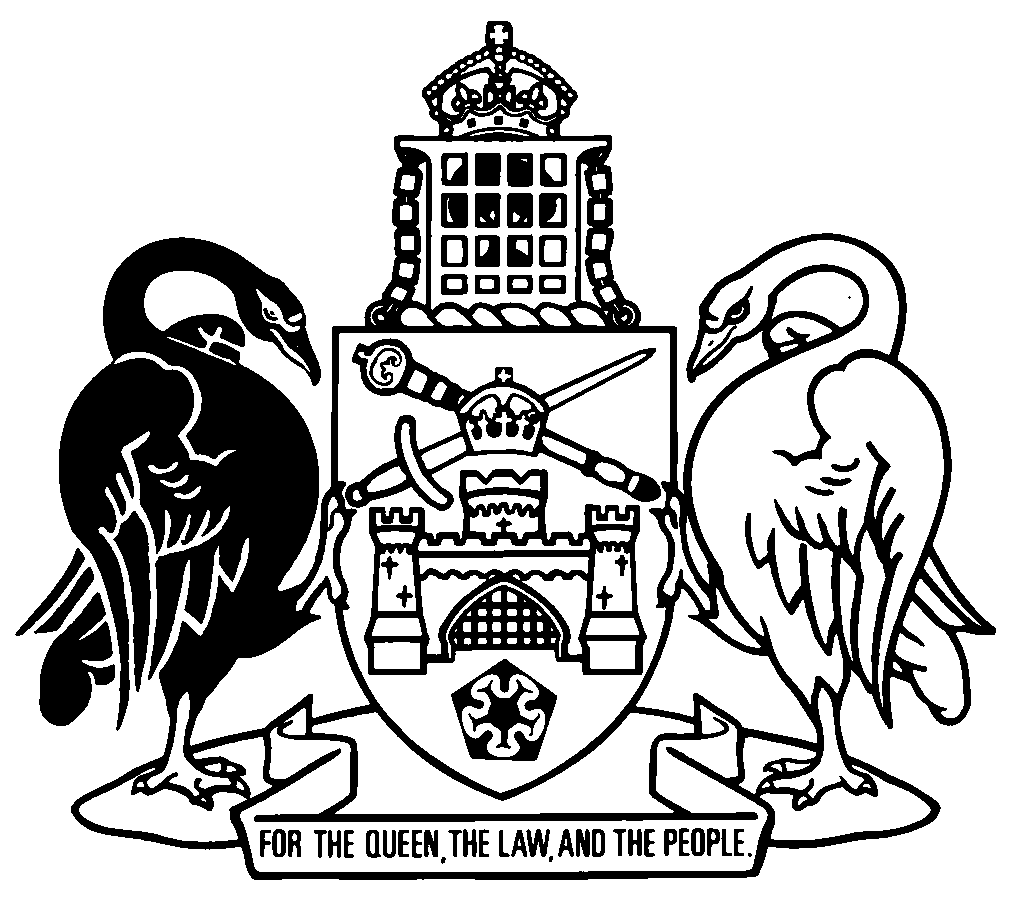 Australian Capital TerritoryGovernment Procurement Act 2001A2001-28Republication No 35Effective:  1 July 2024Republication date: 1 July 2024Last amendment made by A2024-2About this republicationThe republished lawThis is a republication of the Government Procurement Act 2001 (including any amendment made under the Legislation Act 2001, part 11.3 (Editorial changes)) as in force on 1 July 2024.  It also includes any commencement, amendment, repeal or expiry affecting this republished law to 1 July 2024.  The legislation history and amendment history of the republished law are set out in endnotes 3 and 4. Kinds of republicationsThe Parliamentary Counsel’s Office prepares 2 kinds of republications of ACT laws (see the ACT legislation register at www.legislation.act.gov.au):authorised republications to which the Legislation Act 2001 appliesunauthorised republications.The status of this republication appears on the bottom of each page.Editorial changesThe Legislation Act 2001, part 11.3 authorises the Parliamentary Counsel to make editorial amendments and other changes of a formal nature when preparing a law for republication.  Editorial changes do not change the effect of the law, but have effect as if they had been made by an Act commencing on the republication date (see Legislation Act 2001, s 115 and s 117).  The changes are made if the Parliamentary Counsel considers they are desirable to bring the law into line, or more closely into line, with current legislative drafting practice.  This republication includes amendments made under part 11.3 (see endnote 1).Uncommenced provisions and amendmentsIf a provision of the republished law has not commenced, the symbol  U  appears immediately before the provision heading.  Any uncommenced amendments that affect this republished law are accessible on the ACT legislation register (www.legislation.act.gov.au). For more information, see the home page for this law on the register.ModificationsIf a provision of the republished law is affected by a current modification, the symbol  M  appears immediately before the provision heading.  The text of the modifying provision appears in the endnotes.  For the legal status of modifications, see the Legislation Act 2001, section 95.PenaltiesAt the republication date, the value of a penalty unit for an offence against this law is $160 for an individual and $810 for a corporation (see Legislation Act 2001, s 133).Australian Capital TerritoryGovernment Procurement Act 2001Contents	PagePart 1	Preliminary	2	1	Name of Act	2	2	Dictionary	2	3	Notes	2	4	Offences against Act—application of Criminal Code etc	2Part 1A	Important concepts	3	5	Meaning of procurement	3	6	Meaning of Territory entity	4	7	Probity	5	8	Value for money	5	9	Meaning of procurement contract	6	10	Form of procurement contracts and amendments	7Part 2	Notifiable contracts and notifiable invoices	8Division 2.1	Preliminary	8	11	Application—pt 2	8	12	Meaning of notifiable contract—pt 2	8	13	Meaning of notifiable invoice—pt 2	9Division 2.2	Register	10	14	Keeping of register	10	15	Contents of register	10Division 2.3	Confidential text in notifiable contracts	11	16	Meaning of confidential text—pt 2	11	17	Notice of effect of div 2.3 to contracting parties	12	18	Grounds for confidentiality of information	12	19	Model confidentiality clause required for confidential text	15	20	Invalidity of non-complying confidentiality clauses	15	21	Auditor-general’s requests for contracts and information, reporting obligations etc	16Division 2.4	Other matters	16	22	Effect of disclosure of confidential text	16	22A	Notice of effect of pt 2 to parties issuing invoices	16	22B	Effect of other disclosure laws etc	17	22C	No liability for complying with pt 2	17Part 2B	Secure local jobs code	18Division 2B.1	Application and definitions—pt 2B	18	22D	Application—div 2B.2	18	22E	Definitions—pt 2B	19	22F	Meaning of territory-funded work—pt 2B	20Division 2B.2	Requirements for procurement by Territory entities	21	22G	Requirements for procurement—secure local jobs code certificates etc	21	22H	Exemption from requirements—secure local jobs code certificates etc	23Division 2B.3	Secure local jobs code certificates and code	25	22I	Application for secure local jobs code certificate	25	22J	Decision on application	25	22K	Conditions on secure local jobs code certificate	25	22L	Surrender of secure local jobs code certificate	26	22M	Secure local jobs code	26	22N	Secure local jobs code register	27	22O	Approved auditors	27	22P	Exemption from code	28Division 2B.4	Ensuring compliance with code	28Subdivision 2B.4.1	Compliance measures	28	22Q	Complaints	28	22R	Audits	29	22S	Requests for information	30	22SA	Suspension etc pending registrar’s decision	31	22T	Compliance	31	22U	Compliance guidelines	32Subdivision 2B.4.2	Access to premises	32	22UA	Definitions—sdiv 2B.4.2	32	22UB	Authorised people and identity cards	33	22UC	Entry to premises	33	22UD	Production of identity card	34	22UE	Consent to entry	34	22UF	General powers on entry to premises	35	22UG	Disclosure of information	36	22UH	Damage etc to be minimised	37	22UI	Protection from liability	37Division 2B.5	Secure local jobs code registrar	38	22V	Appointment of secure local jobs code registrar	38	22W	Functions of registrar	38	22X	Ministerial directions to registrar	39	22Y	Delegation by registrar	39Division 2B.6	Secure local jobs code advisory council	40	22Z	Establishment of council	40	22ZA	Functions of council	40	22ZB	Membership of council	40	22ZC	Procedures of council	41	22ZD	Review of pt 2B	41Part 3	Interest on commercial accounts	42	23	Application—pt 3	42	24	Definitions—pt 3	42	25	Interest on unpaid accounts	42	26	Exclusion of inconsistent contractual terms	43	27	Availability of funds to pay interest	43Part 4	Government procurement board	44	28	Government Procurement Board	44	29	Purpose and functions of board	44	30	Recommendations of board	45	31	Ministerial directions to board	46	32	Constitution of board	47	33	Board members—appointment	47	34	Board members—conditions of appointment	47	35	Board members—abuse of position	48	36	Board members—ending appointment	48Part 5	Notification and review of decisions	50	37	Meaning of reviewable decision—pt 5	50	38	Reviewable decision notices	50	39	Applications for review	50	40	Applications for review by complainant	50Part 7	Miscellaneous	52	41	Amounts inclusive of GST	52	42	Government procurement rules	52	43	Government procurement practices	52	44	Compliance with Act—annual reporting	53	45	Regulation-making power	54Part 12	Transitional—Government Procurement Amendment Act 2024	55	105	Instruments under pre-amendment Act and regulation	55	106	Transitional regulations	56	107	Expiry—pt 12	56Schedule 1	Model confidentiality clause	57Schedule 2	Reviewable decisions	59Dictionary		62Endnotes		67	1	About the endnotes	67	2	Abbreviation key	67	3	Legislation history	68	4	Amendment history	73	5	Earlier republications	90	6	Expired transitional or validating provisions	92Australian Capital TerritoryGovernment Procurement Act 2001An Act about procurement by Territory entities for the Territory, and for other purposesPart 1	Preliminary1	Name of ActThis Act is the Government Procurement Act 2001.2	DictionaryThe dictionary at the end of this Act is part of this Act.Note 1	The dictionary at the end of this Act defines certain words and expressions used in this Act, and includes references (signpost definitions) to other words and expressions defined elsewhere in this Act.For example, the signpost definition ‘Territory entity—see section 6.’ means that the expression ‘Territory entity’ is defined in that section.Note 2	A definition in the dictionary (including a signpost definition) applies to the entire Act unless the definition, or another provision of the Act, provides otherwise or the contrary intention otherwise appears (see Legislation Act, s 155 and s 156 (1)).3	NotesA note included in this Act is explanatory and is not part of this Act.Note	See Legislation Act 2001, s 127 (1), (4) and (5) for the legal status of notes.4	Offences against Act—application of Criminal Code etcOther legislation applies in relation to offences against this Act.Note 1	Criminal CodeThe Criminal Code, ch 2 applies to all offences against this Act (see Code, pt 2.1). The chapter sets out the general principles of criminal responsibility (including burdens of proof and general defences), and defines terms used for offences to which the Code applies (eg conduct, intention, recklessness and strict liability).Note 2	Penalty unitsThe Legislation Act, s 133 deals with the meaning of offence penalties that are expressed in penalty units.Part 1A	Important concepts5	Meaning of procurement	(1)	In this Act:procurement—	(a)	means the process by which a Territory entity—	(i)	acquires goods or services by any contractual means, including purchase, lease or rent (with or without an option to buy), or exchange; or	(ii)	deals in any legal or equitable estate or interest in land or deals in a right, power or privilege over, or in relation to, land as a sublease or licence over land, or part of land, in which the Territory or the Territory entity is the sublessee or licensee; and	(b)	includes the process by which a Territory entity disposes of goods by any contractual means, including sale.Note	Interest, in relation to land—see the Legislation Act, dictionary, pt 1.	(2)	Also, procurement includes a procurement by—	(a)	a Territory entity acting solely on behalf of another entity; or	(b)	another entity acting solely on behalf of a Territory entity.Example—par (a)Canberra Institute of Technology acting solely on behalf of CIT Solutions	(3)	However, procurement does not include—	(a)	acquiring goods or services for—	(i)	resale; or	(ii)	use in the production of goods for resale; or	(b)	an acquisition of goods or services by a Territory entity from another Territory entity; or	(c)	a dealing mentioned in subsection (1), definition of procurement, paragraph (a) (ii) between Territory entities; or	(d)	a dealing in any legal or equitable estate or interest in land or a dealing in a right, power or privilege over, or in relation to, land other than as mentioned in subsection (1), definition of procurement, paragraph (a) (ii).Examples—par (d)1	the grant of a lease or licence of land under the Planning Act 20232	the purchase of land by the Territory or a Territory entity3	the grant of a sublease or licence by the Territory or a Territory entity as sublessor or licensor	(4)	A regulation may prescribe that something is, or is not, procurement for this Act.	(5)	In this section:sublease includes an underlease.6	Meaning of Territory entity	(1)	In this Act:Territory entity means—	(a)	a directorate; or	(b)	the Office of the Legislative Assembly; or	(c)	an officer of the Assembly; or	(d)	a territory authority or any other entity prescribed by regulation.	(2)	However, Territory entity does not include an entity prescribed by regulation not to be a Territory entity.7	Probity	(1)	In undertaking a procurement, a Territory entity must ensure that the procurement is undertaken with probity.	(2)	For this Act, a procurement undertaken by a Territory entity is undertaken with probity if—	(a)	the Territory entity’s behaviour is ethical and there is evidence of this behaviour; and	(b)	the procurement is undertaken with integrity, uprightness and honesty.8	Value for money	(1)	For this Act, value for money, in relation to a procurement, means the best available outcome for the procurement that maximises the overall benefit to the Territory.	(2)	Any decisions made or functions exercised in relation to the following must achieve value for money:	(a)	selecting an entity to supply goods or services;	(b)	authorising, or committing the Territory to, the expenditure of any money;	(c)	entering into a procurement contract for the procurement;	(d)	spending any money;	(e)	amending a procurement contract;	(f)	anything else prescribed by regulation.	(3)	To achieve value for money, the responsible chief executive officer for a Territory entity must be satisfied that the decision or exercise of the function—	(a)	uses public resources in an efficient and effective manner; and	(b)	manages any risks appropriately; and	(c)	is undertaken by the Territory entity with probity; and	(d)	complies with this Act, including any direction about government procurement practices given by the Minister under section 43.Example—par (d)a direction to consider a charter of procurement values in undertaking a procurementNote	A direction is a notifiable instrument, see s 43.	(4)	A regulation may prescribe any other matter the responsible chief executive officer for a Territory entity must be satisfied of or take into account to achieve value for money.	(5)	Any decision made under subsection (3) in relation to achieving value for money must be recorded in writing as soon as practicable after making the decision.	(6)	In particular, the written record must include the matters mentioned in subsections (3) and (4) of which the responsible chief executive officer was satisfied or took into account.Note	Under the Financial Management Act 1996, s 31A (1), the responsible director-general of a directorate may enter into, vary and administer a contract relating to the operations of the directorate if the director-general acts in accordance with that Act, s 31. Under s 31 (1), the responsible director-general of a directorate is accountable for the efficient and effective financial management of the public resources for which the directorate is responsible.9	Meaning of procurement contractIn this Act:procurement contract—	(a)	means a contract entered into by a Territory entity and another entity for procurement under this Act; and	(b)	includes a document prescribed by regulation.Note	Contract includes a contract as amended (see dict).10	Form of procurement contracts and amendmentsA procurement contract, including any amendment of the contract, must be in writing.Part 2	Notifiable contracts and notifiable invoicesDivision 2.1	Preliminary11	Application—pt 2	(1)	To remove any doubt, this part applies in relation to a procurement contract entered into by—	(a)	a Territory entity with an excluded body; or	(b)	an excluded body acting on behalf of a Territory entity with another excluded body.ExampleThe Territory represented by a Territory entity enters into a procurement contract with a Territory owned corporation. The Territory entity, but not the Territory owned corporation, is required to notify the contract under this part.	(2)	In this section:excluded body means a body that is not a Territory entity.12	Meaning of notifiable contract—pt 2	(1)	In this part:notifiable contract—	(a)	means a procurement contract with a total consideration, or estimated total consideration, of at least the amount mentioned in subsection (2) (the consideration amount); andNote	Contract includes a contract as amended (see dict).	(b)	includes—	(i)	a standing-offer arrangement; and	(ii)	a contract entered into under a standing-offer arrangement; butExamples—subpar (ii)an order or a work order	(c)	does not include a procurement contract of a kind prescribed by regulation.	(2)	For this section, the consideration amount is—	(a)	for a standing-offer arrangement—any amount; or	(b)	for any other procurement contract (including a contract entered into under a standing-offer arrangement)—the amount prescribed by regulation.13	Meaning of notifiable invoice—pt 2In this part:notifiable invoice—	(a)	means an invoice for—	(i)	goods or services procured by, or provided to, a Territory entity under a procurement contract payable by a responsible Territory entity; and	(ii)	the amount prescribed by regulation or more; and	(b)	includes an invoice for reimbursement of costs payable by a responsible Territory entity for the goods or services provided by a contractor in the course of carrying out the contractor’s work for a Territory entity; butExamplethe cost of flights to Canberra, and accommodation in Canberra, for the contractor to inspect works 	(c)	does not include an invoice—	(i)	for goods or services provided by a Territory entity; or	(ii)	prescribed by regulation.Division 2.2	Register14	Keeping of register	(1)	The director-general must keep a register of notifiable contracts and notifiable invoices (the register).	(2)	The register must be kept electronically.Example—how register may be kept The register may be kept in the form of, or as part of, 1 or more computer databases, and may include data compiled electronically from the databases.	(3)	The director-general may correct any mistake, error or omission in the register, subject to any requirements prescribed by regulation.Note	The responsible Territory entity for a notifiable contract or a notifiable invoice must enter into the register any information prescribed for s 15 for the contract or invoice and, if the information changes, update the information in the register (see regulation, s 12C).15	Contents of register	(1)	A regulation may prescribe information that must be included in the register for each notifiable contract and each notifiable invoice.	(2)	The register may include anything else the director-general considers appropriate.Exampleinformation about and links to contracts that are not notifiable contracts	(3)	If any part of a notifiable contract to which a notifiable invoice relates is confidential text, any entry in the register for the invoice must not contain any information that would disclose the confidential text, other than as provided in the confidentiality clause included in the contract.	(4)	A regulation may prescribe the way in which documents are to be entered in the register.Example—s (4)requiring a document to be in portable document format or in rich text formatDivision 2.3	Confidential text in notifiable contracts16	Meaning of confidential text—pt 2	(1)	In this part:confidential text, of a notifiable contract—	(a)	means that part of the notifiable contract that a party to the contract (including the Territory entity) is required to keep confidential under—	(i)	a provision of any contract that requires a party to the notifiable contract to keep any part of the notifiable contract confidential; or	(ii)	any other requirement imposed by law that has the effect of requiring a party to the notifiable contract to keep any part of the notifiable contract confidential; and	(b)	includes any personal information about a person.Note	The Territory privacy principles apply to a Territory entity (see Information Privacy Act 2014 , sch 1).	(2)	All text in the following notifiable contracts is taken to be confidential text:	(a)	a notifiable contract that relates to the provision of legal services;	(b)	a notifiable contract for the employment of an individual.	(3)	In this section:personal information—see the Information Privacy Act 2014, section 8.17	Notice of effect of div 2.3 to contracting parties	(1)	This section applies in relation to a proposed notifiable contract if—	(a)	a party to the contract (including the Territory entity), proposes that any part of the contract be confidential text; or	(b)	any part of the contract will be confidential text because of a requirement imposed by law that requires a party to the contract to keep the part confidential.	(2)	The responsible Territory entity for the notifiable contract must ensure that this division is drawn to the attention of all the proposed parties to the contract (other than a Territory entity).18	Grounds for confidentiality of information	(1)	Any part of the text of a notifiable contract will be confidential text if a requirement imposed by law requires a party to the contract to keep the text confidential.Examplea failure to comply with the requirement would create an action for breach of confidence	(2)	The responsible Territory entity for a notifiable contract to which section 17 applies must not—	(a)	propose that any part of the text of the contract be confidential text unless reasonably satisfied that any disclosure of the text—	(i)	would cause unreasonable detriment to the Territory or another party to the contract; or	(ii)	may put personal or public safety, or the security of the Territory, at risk; orExamples1	construction plans for a correctional facility or law enforcement facility2	information about design, construction or operation of major infrastructure or public works	(iii)	would have a significant adverse effect on the financial, legal or property interests of the Territory or a Territory entity; or	(iv)	would unreasonably constrain the development or consideration of policy alternatives by the Territory; or	(v)	would disclose information prescribed by regulation for this section; or	(b)	agree to any part of the text of the contract being confidential text unless reasonably satisfied that any disclosure of the text would—	(i)	disclose a trade secret; orExampleintellectual property, including software source codes	(ii)	disclose an artistic, literary or cultural secret; orExamples1	details about a photographic shoot2	text of an historic manuscript3	a secret indigenous cultural practice	(iii)	disclose information (other than a trade, artistic, literary or cultural secret) having a commercial value that would be, or could reasonably be expected to be, destroyed or diminished if the information were disclosed; orExampleinformation on the design and operation of goods	(iv)	be an unreasonable disclosure of information about internal costings or profit margins; orExamples1	hourly rates, on-costs and management fees2	individual components of the contract’s total consideration	(v)	disclose information that may put personal or public safety, or the security of the Territory, at risk; or	(vi)	disclose information prescribed by regulation for this section.	(3)	Also, the responsible Territory entity for the notifiable contract must not propose that any part of the text of the contract be confidential text, or agree to any part of the text of the contract being confidential text, if—	(a)	the substance of the information to which the text relates is public knowledge; or	(b)	the effect of the proposal or agreement—	(i)	would be to inappropriately restrict a Territory entity in the management or use of Territory assets; or 	(ii)	would not be in the public interest; or 	(iii)	would be to require the obligation of confidentiality to apply for longer than is reasonably necessary to protect the interest to which it relates.	(4)	If the responsible Territory entity for the notifiable contract agrees to a part of the text of the contract being confidential text, it must be noted in the contract that the text is confidential text.	(5)	The responsible Territory entity for the notifiable contract may delegate the Territory entity’s functions under this section to a public employee.19	Model confidentiality clause required for confidential text	(1)	The text of a notifiable contract must not be made confidential text unless—	(a)	a confidentiality clause that incorporates the substance of the model confidentiality clause, as far as is applicable, is included in the contract; and 	(b)	the confidentiality clause does not limit disclosure of information to a greater extent than provided in the model confidentiality clause.	(2)	In this section:model confidentiality clause means the model confidentiality clause set out in schedule 1.20	Invalidity of non-complying confidentiality clausesAny confidentiality clause in, or applying to, a notifiable contract is void if the clause—	(a)	was included in the contract in contravention of section 18; or	(b)	does not comply with section 19.21	Auditor-general’s requests for contracts and information, reporting obligations etc	(1)	The responsible Territory entity for a notifiable contract that contains confidential text must, if requested by the auditor-general, give the auditor-general—	(a)	a copy of the contract; and	(b)	any other contract or information requested.	(2)	If the auditor-general requests a copy of a notifiable contract that contains confidential text, the auditor-general must report to the relevant Assembly committee on whether the auditor-general is satisfied that confidential text in the contract complies with section 18 (1) or (2).	(3)	In this section:confidential text includes text that purports to be confidential text.Division 2.4	Other matters22	Effect of disclosure of confidential textIf confidential text, or information about confidential text, is disclosed under this part, the disclosure does not affect the continuing force of the obligation of confidence.22A	Notice of effect of pt 2 to parties issuing invoicesThe responsible Territory entity for the payment of a proposed notifiable invoice must ensure that this part is drawn to the attention of parties intending to provide a good or service for which an invoice is to be raised.22B	Effect of other disclosure laws etcThis part does not—	(a)	affect any other law applying in the ACT about the disclosure of documents or information; or	(b)	prevent responsible Territory entities from making available information about, or the text of, a notifiable contract or a notifiable invoice otherwise than as required by this part if any agency is required under law to do so or can otherwise properly do so.Note 1	The Freedom of Information Act 2016 and the Territory Records Act 2002 provide for how government information and Territory records may be accessed. Note 2	The Territory privacy principles under the Information Privacy Act 2014, sch 1 provide for the disclosure of personal information in certain circumstances.22C	No liability for complying with pt 2The Territory or a Territory entity is not civilly liable to any of the following, or to anyone else, for anything done honestly under this part:	(a)	an entity that is a party to a notifiable contract;	(b)	an entity issuing a notifiable invoice.Part 2B	Secure local jobs codeDivision 2B.1	Application and definitions—pt 2B22D	Application—div 2B.2	(1)	This section applies to a procurement by a Territory entity if the Territory entity receives a quote, tender or other response in relation to the procurement from any of the following (a tenderer):	(a)	the Commonwealth or a State;	(b)	an entity of the Commonwealth or a State;	(c)	a territory-owned corporation;	(d)	a territory authority that is not a Territory entity;	(e)	a territory instrumentality.Examplea procurement of police services for the Territory from the Australian Federal Police	(2)	The requirements for a procurement under division 2B.2 do not apply to the following in relation to the procurement:	(a)	the Territory entity;	(b)	the tenderer.	(3)	In this section:entity of the Commonwealth or a State means an entity of the Commonwealth or a State that exercises functions that correspond, or substantially correspond, to the functions of—	(a)	an entity mentioned in section 6 (1), definition of Territory entity; or	(b)	a territory-owned corporation; or	(c)	a territory authority that is not a Territory entity; or	(d)	a territory instrumentality.Note	State includes the Northern Territory (see Legislation Act, dict, pt 1).22E	Definitions—pt 2BIn this part:approved auditor—see section 22O.audit guidelines means the guidelines made by the Minister under section 22U (1) (a).code means the secure local jobs code.council means the Secure Local Jobs Code Advisory Council established under section 22Z.registrar means the secure local jobs code registrar appointed under section 22V.secure local jobs code—see section 22M.secure local jobs code certificate means a certificate granted to an entity under section 22J.secure local jobs code register—see section 22N.territory-funded work—see section 22F.workplace standards, of an entity, means the obligations and practices of the entity associated with the entity’s workplaces, including in relation to the following:	(a)	collective bargaining;	(b)	freedom of association;	(c)	health and safety;	(d)	human rights;	(e)	inductions;	(f)	leave;	(g)	tax and superannuation;	(h)	training;	(i)	workers compensation;	(j)	workplace delegates of unions.22F	Meaning of territory-funded work—pt 2B	(1)	In this part:territory-funded work means services that are for a Territory entity and are any of the following:	(a)	services that—	(i)	are primarily for labour (other than excluded services); and	(ii)	have an estimated value equal to or greater than an amount prescribed by regulation;	(b)	services that are primarily for construction work (other than excluded services);	(c)	services that are primarily for any of the following:	(i)	building or other industrial cleaning services within the meaning of the ANZSIC, Class 7311, Building and Other Industrial Cleaning Services;	(ii)	traffic control services to redirect vehicles around a temporary disruption to a public road for the purpose of ensuring safety to workers or the public;	(iii)	security services by a person who carries on a security activity within the meaning of the Security Industry Act 2003, section 7.	(2)	The Legislation Act, section 47 (3) and (6) does not apply to the ANZSIC applied, adopted or incorporated in a regulation under this section.Note	The ANZSIC does not need to be notified under the Legislation Act because s 47 (6) does not apply (see Legislation Act, s 47 (7)).  The ANZSIC is available free of charge at www.abs.gov.au. 	(3)	In this section:ANZSIC means the Australian and New Zealand Standard Industrial Classification 2006 as in force from time to time.excluded services means services prescribed by regulation.Division 2B.2	Requirements for procurement by Territory entities22G	Requirements for procurement—secure local jobs code certificates etc	(1)	A Territory entity must not accept a response in relation to a procurement for territory-funded work from a tenderer unless the tenderer—	(a)	holds a secure local jobs code certificate and any conditions on the certificate are appropriate for the procurement; and	(b)	if the tenderer is required under subsection (2) to submit a labour relations, training and workplace equity plan—submits the plan.	(2)	For subsection (1) (b), a tenderer is required to submit a labour relations, training and workplace equity plan if—	(a)	for territory-funded work mentioned in section 22F (1), definition of territory-funded work, paragraphs (a) and (b)—the procurement has an estimated value of—	(i)	$200 000 or more; or	(ii)	if another value is prescribed by regulation—the prescribed value; or	(b)	for territory-funded work mentioned in section 22F (1), definition of territory-funded work, paragraph (c)—the procurement has an estimated value of—	(i)	$25 000 or more; or	(ii)	if another value is prescribed by regulation—the prescribed value.	(3)	A Territory entity must consider a labour relations, training and workplace equity plan submitted by a tenderer under subsection (1) (b) when assessing responses in relation to a procurement.	(4)	A Territory entity must not enter into a procurement contract for territory-funded work with another entity unless—	(a)	the other entity holds a secure local jobs code certificate and any conditions on the certificate are appropriate for the procurement; and	(b)	the contract includes terms that incorporate, as far as applicable, the substance of any model terms determined under subsection (5).	(5)	The Minister may determine model terms for incorporation into procurement contracts for territory-funded work that relate to the requirements of this part or the code.Examples—model terms1	contractor must hold a secure local jobs code certificate for the duration of the contract2	contractor must tell the Territory about any adverse ruling that is made against the contractor and that relates to the code3	contractor must carry out staff inductions 4	contractor must allow registrar to enter workplaces to carry out educational activities regarding the code5	contractor must allow approved auditors to enter workplaces to examine compliance with the code6	contractor must provide contact details and working hours for workplaces 	(6)	A determination under subsection (5) is a disallowable instrument.Note	A disallowable instrument must be notified, and presented to the Legislative Assembly, under the Legislation Act.	(7)	In this section:labour relations, training and workplace equity plan means a plan made by a tenderer that—	(a)	relates to the tenderer’s, and any subcontractor’s, workplaces in relation to workplace standards, diversity and equity; and	(b)	complies with any requirements prescribed by regulation.22H	Exemption from requirements—secure local jobs code certificates etc	(1)	The responsible chief executive officer for a Territory entity may exempt the entity from the requirements under section 22G for a procurement—	(a)	if it is for emergency works—	(i)	to critical services that have been disrupted; or 	(ii)	to prevent an imminent danger to health and safety; and	(b)	the requirements mentioned in section 22G cannot be complied with because of the emergency.	(2)	The responsible chief executive officer must notify the registrar and the council of the exemption within 7 days after granting the exemption.	(3)	The registrar may exempt a Territory entity from 1 or more of the requirements under section 22G for a procurement if the registrar considers there is no suitable entity available at a reasonable cost to tender or contract for the procurement that would enable the requirements to be met.	(4)	The registrar must notify the council of the exemption within 7 days after granting the exemption.	(5)	An exemption under this section must be in writing.Division 2B.3	Secure local jobs code certificates and code22I	Application for secure local jobs code certificate	(1)	An entity may apply to the registrar for a secure local jobs code certificate.	(2)	The application must—	(a)	include a current report from an approved auditor stating that the entity meets the requirements mentioned in the code; and 	(b)	comply with any requirements prescribed by regulation.	(3)	A report mentioned in subsection (2) (a) must be in accordance with the audit guidelines.22J	Decision on application	(1)	The registrar may grant a secure local jobs code certificate to an applicant if satisfied that the applicant—	(a)	is not prohibited from applying for a certificate under section 22T; and	(b)	meets the requirements mentioned in the code.	(2)	The registrar may grant a certificate under subsection (1) for up to 30 months.22K	Conditions on secure local jobs code certificate	(1)	A secure local jobs code certificate is subject to any conditions—	(a)	prescribed by regulation; or	(b)	imposed by the registrar.	(2)	The registrar may amend or remove any conditions imposed under subsection (1) (b).22L	Surrender of secure local jobs code certificate	(1)	An entity that holds a secure local jobs code certificate may surrender the entity’s certificate to the registrar by notifying the registrar in writing.	(2)	However, an entity may surrender a certificate only if it is not required to hold the certificate under a procurement contract with a Territory entity.	(3)	The registrar may request information from a Territory entity to enable the registrar to decide whether the entity that holds a secure local jobs code certificate is required to do so under a procurement contract with the Territory entity.	(4)	A Territory entity must give the registrar the information requested under subsection (3).22M	Secure local jobs code	(1)	The Minister may make a code (the secure local jobs code) that sets out workplace standards and related requirements and that applies to an entity that holds a secure local jobs code certificate.	(2)	The code may include—	(a)	requirements for the entity to give a Territory entity and the registrar—	(i)	the names of each of the entity’s subcontractors; and	(ii)	physical addresses, working hours, and contact details of a contact person for each of the entity’s work sites, and its subcontractor’s work sites; and	(b)	requirements for the entity to ensure that its subcontractors comply with the requirements of the code for territory-funded work as if the subcontractors were the entity; and	(c)	any other relevant matters.	(3)	The code may also include requirements for the registrar—	(a)	to keep records of the details mentioned in subsection (2) (a); and 	(b)	to grant access to those records on request by an entity for the purpose of allowing the entity to exercise any right of entry the entity has under a law in force in the ACT.	(4)	The standards and requirements in the code must not be inconsistent with the Fair Work Act 2009 (Cwlth) or any other Commonwealth law.	(5)	The code is a disallowable instrument.Note	A disallowable instrument must be notified, and presented to the Legislative Assembly, under the Legislation Act.22N	Secure local jobs code register	(1)	The registrar must keep a register (the secure local jobs code register) that lists the following:	(a)	the names of entities that hold secure local jobs code certificates and any conditions or exemptions on the certificates; 	(b)	any action taken by the registrar under section 22T;	(c)	any other details prescribed by regulation.	(2)	The register must be accessible and searchable by the public.22O	Approved auditors	(1)	The registrar may approve an entity to be an auditor for this part (an approved auditor).	(2)	The registrar must not approve an entity under subsection (1) unless satisfied that—	(a)	the entity has appropriate qualifications and experience to enable the entity to exercise the functions of an approved auditor under this part, including to conduct audits to check compliance with the requirements in the code; and	(b)	the approval is in accordance with the audit guidelines.	(3)	The registrar must revoke the approval of an auditor if satisfied that the auditor no longer meets the requirements under subsection (2).	(4)	The registrar must prepare and maintain a publicly-available list of approved auditors.22P	Exemption from codeThe registrar may, on application by an entity, exempt the entity from a requirement of the code if the entity satisfies the registrar that complying with the requirement would result in the entity not complying with a Commonwealth law.Division 2B.4	Ensuring compliance with codeSubdivision 2B.4.1	Compliance measures22Q	Complaints 	(1)	Anyone who believes on reasonable grounds that an entity that holds a secure local jobs code certificate has failed to comply with the code may make a complaint about the entity to the registrar.	(2)	A complaint must—	(a)	be in writing; and	(b)	comply with any guidelines made under section 22U (1) (b).	(3)	If a complaint also concerns a failure to comply with a law other than this Act, the registrar may—	(a)	tell the complainant that they may make the complaint to the authority responsible for administering the law; or 	(b)	refer the complaint to that authority.	(4)	The registrar must not take further action on a complaint if satisfied that the complaint—	(a)	lacks substance; or	(b)	is frivolous, vexatious or was not made in good faith; or	(c)	has been adequately dealt with.	(5)	The registrar must—	(a)	if the registrar decides to take no action on a complaint—tell the complainant about the registrar’s decision within 14 days after making the decision; and	(b)	if the registrar is satisfied that an entity the subject of the complaint has failed to comply with the code—tell the complainant about what action under section 22T (1) (a) to (e) the registrar has taken against the entity the subject of the complaint within 14 days after taking the action.	(6)	Subsections (3) (a) and (5) do not apply if the complaint is made anonymously.22R	Audits	(1)	The registrar may appoint an approved auditor to conduct an audit of an entity that holds a secure local jobs code certificate if—	(a)	a complaint about the entity has been made under section 22Q; or	(b)	the registrar has reasonable grounds to suspect the entity has failed to comply with the code.	(2)	The approved auditor must conduct an audit and give a report about whether the entity meets the requirements under the code to the registrar.	(3)	The audit and report must be in accordance with the audit guidelines.22S	Requests for information	(1)	The registrar may make a written request for relevant information from an entity that holds a secure local jobs code certificate in any of the following circumstances:	(a)	the registrar is considering imposing a condition under section 22K on the entity’s certificate;	(b)	the registrar has received a complaint under section 22Q about the entity;	(c)	the registrar has appointed an auditor under section 22R (1) to audit the entity; 	(d)	the registrar is considering a notification the registrar has received under section 22L; 	(e)	the registrar is reviewing or considering the entity’s compliance with the code.	(2)	The request must be in accordance with any guidelines made by the Minister under section 22U (1) (c).	(3)	An entity that holds a secure local jobs code certificate must comply with a request for information under subsection (1) within 7 days after the day of the request or within a longer time allowed by the registrar.	(4)	If an entity fails to comply with a request under subsection (1), the registrar may take an action mentioned in section 22T (1) (a) to (e) against the entity.22SA	Suspension etc pending registrar’s decision	(1)	This section applies if the registrar has reasonable grounds to suspect that an entity that holds a secure local jobs code certificate may have failed to comply with the code.	(2)	The registrar may, for a stated reasonable period—	(a)	suspend the entity’s certificate; or	(b)	impose or amend conditions on the entity’s certificate.22T	Compliance	(1)	If the registrar is satisfied that an entity that holds a secure local jobs code certificate has failed to comply with the code, the registrar may do any of the following:	(a)	take no action; 	(b)	cancel the entity’s secure local jobs code certificate immediately or from a stated date;	(c)	suspend the entity’s secure local jobs code certificate;	(d)	prohibit the entity from applying for a secure local jobs code certificate for a period of up to 12 months;	(e)	impose or amend conditions on the entity’s secure local jobs code certificate.	(2)	In deciding whether there has been a failure to comply with the code or whether to take any action under subsection (1), the registrar must take into account any of the following:	(a)	an audit report under section 22R;	(b)	any relevant information from an authority mentioned in section 22Q (3);	(c)	any relevant information referred to in section 22S (1);	(d)	any information, document or other thing obtained under subdivision 2B.4.2 (Access to premises).22U	Compliance guidelines	(1)	The Minister may make guidelines about any of the following:	(a)	matters relating to audits, including the following:	(i)	approval of auditors;	(ii)	appointment and allocation of auditors;	(iii)	the conduct of audits;	(iv)	the content of audit reports;	(b)	the making and handling of complaints about noncompliance with the code;	(c)	requests for information under section 22S;	(d)	an authorised person’s access to premises under subdivision 2B.4.2.	(2)	A guideline is a disallowable instrument.Note	A disallowable instrument must be notified, and presented to the Legislative Assembly, under the Legislation Act.Subdivision 2B.4.2	Access to premises22UA	Definitions—sdiv 2B.4.2In this subdivision:authorised person means a person appointed under section 22UB.occupier, of premises, means a person having the management or control, or otherwise being in charge, of the premises.premises means any place at which an entity that holds a secure local jobs code certificate—	(a)	carries out territory-funded work, including administrative work; or	(b)	keeps records that relate to the territory-funded work.22UB	Authorised people and identity cards	(1)	The registrar may appoint a public servant as an authorised person for this subdivision.Note	For laws about appointments, see the Legislation Act, pt 19.3.	(2)	The registrar must give an authorised person an identity card that states the person’s name and appointment as an authorised person.	(3)	The identity card must show—	(a)	a recent photograph of the person; and	(b)	the card’s date of issue and expiry; and	(c)	anything else prescribed by regulation.22UC	Entry to premises	(1)	For this division, an authorised person may—	(a)	at any reasonable time, enter premises that the public is entitled to use or that are open to the public; or	(b)	at any time, enter premises with the occupier’s consent; or	(c)	at any time, enter premises if the registrar suspects on reasonable grounds that—	(i)	an entity has failed to comply with its obligations under the code; and	(ii)	immediate entry to the premises is necessary to investigate if the entity has failed to comply.	(2)	However, subsection (1) (a) and (c) does not authorise entry into premises, or a part of the premises, that are used for residential purposes.	(3)	An authorised person may, without the occupier’s consent, enter the land around premises to ask for consent to enter premises.	(4)	To remove any doubt, an authorised person may enter premises under subsection (1) without payment of an entry fee or other charge.22UD	Production of identity cardAn authorised person must not remain at premises entered under this subdivision if the authorised person does not show their identity card when asked by the occupier.22UE	Consent to entry	(1)	This section applies if an authorised person intends to ask the occupier of premises to consent to the authorised person entering the premises under section 22UC (1) (b).	(2)	Before asking for the consent, the authorised person must—	(a)	show the occupier the person’s identity card; and	(b)	tell the occupier—	(i)	the purpose of the entry; and	(ii)	that any information, document or other thing obtained under this subdivision may be—	(A)	used as evidence for action to be taken under section 22T; or	(B)	given to another authority under section 22UG and that authority may use the information, document or other thing as evidence in court; and	(iii)	that consent may be refused.	(3)	If the occupier consents, the authorised person must ask the occupier to sign a written acknowledgment (an acknowledgment of consent)—	(a)	that the occupier was told the matters mentioned in subsection (2) (b); and	(b)	that the occupier consents to the entry; and	(c)	stating the time and date when consent was given.	(4)	If the occupier signs an acknowledgment of consent, the authorised person must, as soon as practicable, give a copy to the occupier.	(5)	If information, a document or any other thing obtained under this subdivision is used in a proceeding under a law in force in the Territory, a court must find that an occupier did not consent to entry to premises by an authorised person if—	(a)	a question arises, in a proceeding in the court, whether the occupier consented to the entry; and	(b)	an acknowledgment of consent for the entry is not produced in evidence; and	(c)	it is not proved that the occupier consented to the entry.22UF	General powers on entry to premises	(1)	An authorised person who enters premises under this subdivision may, for this division, do 1 or more of the following in relation to the premises or anything at the premises:	(a)	inspect or examine;	(b)	copy, or take an extract from, any document relating to noncompliance, or suspected noncompliance, with the code by an entity;	(c)	take photographs, films, or audio, video or other recordings;	(d)	require the occupier, or anyone else at the premises, to give information or answer questions;	(e)	require the occupier to produce a document or any other thing (whether the document or other thing is at the premises or elsewhere) that the occupier has, or has access to, reasonably needed to exercise the authorised person’s powers under this subdivision;Note	It is an offence to make a false or misleading statement, give false or misleading information or produce a false or misleading document (see Criminal Code, pt 3.4).	(f)	require the occupier to give the authorised person copies of documents produced under paragraph (e);	(g)	require the occupier to give the authorised person reasonable help (at no cost) to exercise a power under this subdivision.	(2)	The registrar may take an action mentioned in
section 22T (1) (a) to (e) against an entity that holds a secure local jobs code certificate if the entity—	(a)	fails to comply with a requirement made under subsection (1) (d), (e), (f) or (g); or	(b)	obstructs or hinders an authorised person exercising a power under this subdivision.22UG	Disclosure of information	(1)	The registrar may give any information, document or other thing obtained under this subdivision to a responsible authority if the registrar considers that—	(a)	the information, document or other thing is relevant to the exercise of the functions of the responsible authority; and	(b)	the disclosure of the information, document or other thing to the responsible authority is appropriate.	(2)	In this section:responsible authority means an entity responsible for the administration of a workplace law.workplace law means—	(a)	a law of the Commonwealth, a State or the Territory that relates to workplace standards; and	(b)	any other law prescribed by regulation.22UH	Damage etc to be minimisedIn the exercise, or purported exercise, of a power under this subdivision, an authorised person must take all reasonable steps to ensure that the authorised person causes as little inconvenience, detriment and damage as is practicable.22UI	Protection from liability	(1)	An official is not civilly liable for anything done, or omitted to be done, honestly and without recklessness—	(a)	in the exercise of a function under this division; or	(b)	in the reasonable belief that the act of omission was in the exercise of a function under this division.	(2)	Any civil liability that would, apart from this section, attach to the official attaches instead to the Territory.	(3)	In this section:official means—	(a)	the registrar; or	(b)	an authorised person.Division 2B.5	Secure local jobs code registrar22V	Appointment of secure local jobs code registrar	(1)	The Minister must appoint a public servant as the secure local jobs code registrar.Note 1	For the making of appointments (including acting appointments), see the Legislation Act, pt 19.3.  Note 2	In particular, a person may be appointed for a particular provision of a law (see Legislation Act, s 7 (3)) and an appointment may be made by naming a person or nominating the occupant of a position (see Legislation Act, s 207).	(2)	The registrar must be appointed for a term of not longer than 3 years.Note 1	A person may be reappointed to a position if the person is eligible to be appointed to the position (see Legislation Act, s 208 and dict, pt 1, def appoint).Note 2	A person’s appointment also ends if the person resigns (see Legislation Act, s 210).	(3)	An appointment is a notifiable instrument.Note	A notifiable instrument must be notified under the Legislation Act.22W	Functions of registrar	(1)	The registrar has the following functions:	(a)	to promote an understanding and acceptance of, and compliance with, this part;	(b)	to undertake research, and develop educational and other programs, for the purpose of enabling holders of secure local jobs code certificates to comply with the code;	(c)	to advise the Minister on any matter relevant to the operation of this part;	(d)	to provide secretariat support to the council;	(e)	any other function given to the registrar under this Act or another territory law.Note	A provision of a law that gives an entity (including a person) a function also gives the entity powers necessary and convenient to exercise the function (see Legislation Act, s 196 and dict, pt 1, def entity).	(2)	In exercising the registrar’s functions, the registrar is not subject to direction by the director-general.22X	Ministerial directions to registrar	(1)	The Minister may give written directions to the registrar in relation to the exercise of the registrar’s functions.	(2)	The registrar must comply with a direction given under subsection (1).	(3)	The Minister must present a copy of any direction to the Legislative Assembly within 5 sitting days after the day the direction is given to the registrar.22Y	Delegation by registrarThe registrar may delegate the registrar’s functions under this Act to another public servant.Note	For the making of delegations and the exercise of delegated functions, see the Legislation Act, pt 19.4.Division 2B.6	Secure local jobs code advisory council22Z	Establishment of councilThe Secure Local Jobs Code Advisory Council is established.22ZA	Functions of councilThe council has the following functions:	(a)	to advise the Minister about—	(i)	matters relating to the operation of this part; and	(ii)	anything else in relation to local jobs and procurement by Territory entities requested by the Minister;	(b)	any other function given to the council under this Act.Note	A provision of a law that gives an entity (including a person) a function also gives the entity powers necessary and convenient to exercise the function (see Legislation Act, s 196 and dict, pt 1, def entity).22ZB	Membership of council	(1)	The council consists of—	(a)	the registrar; and	(b)	3 members appointed by the Minister after consultation with the people or bodies that the Minister considers represent the interests of employees; and	(c)	3 other members appointed by the Minister, who the Minister considers have the appropriate qualifications or experience to assist the council to exercise its functions.Note	For laws about appointments, see the Legislation Act, pt 19.3.	(2)	A person must be appointed to the council for not longer than 3 years.	(3)	The Minister must appoint a chair of the council from the members appointed under subsection (1).Note	A person may be reappointed to a position if the person is eligible to be appointed to the position (see Legislation Act, s 208 and dict, pt 1, def appoint).	(4)	The registrar is a non-voting member of the council.22ZC	Procedures of council	(1)	Meetings of the council are to be held when and where the council decides.	(2)	The council may conduct its proceedings (including its meetings) as it considers appropriate.	(3)	The council may publish its considerations as the council considers appropriate.22ZD	Review of pt 2B	(1)	The council must review the operation of this part before the end of its 2nd year of operation. 	(2)	In the review, the council must consider—	(a)	compliance with the code and other requirements; and	(b)	the coverage of the provisions including the procurements subject to the provisions; and	(c)	complaints and disputes.	(3)	The council must present a report of the review to the Minister within 6 months after the day the review was started.Part 3	Interest on commercial accounts23	Application—pt 3This part applies to a procurement contract, other than a contract—	(a)	with a consideration of at least $10 000 (or, if another amount is prescribed by regulation, the other amount); and	(b)	that states that this part does not apply to it.24	Definitions—pt 3In this part:commercial account means an account given to a Territory entity for the payment of money under a procurement contract.Examples of payments a deposit, part payment, instalment payment or a bond or other refundable moneypayment date, for a commercial account, means—	(a)	the day worked out in accordance with the contract as the day when the account is payable; or	(b)	in any other case—the day on which the account is received by the Territory entity.relevant date, for the payment of a commercial account, means the 25th day of the calendar month after the calendar month in which the payment date for payment of the account happens.Note	Calendar month—see the Legislation Act, dictionary, pt 1.25	Interest on unpaid accounts	(1)	This section applies if—	(a)	a Territory entity does not pay a commercial account in full by the relevant date for the account; and 	(b)	the person to whom the account is payable requests, in writing, that the Territory entity pay interest on the amount of the account that remains unpaid from time to time after the payment date.	(2)	The Territory entity is liable to pay the creditor a further amount by way of interest on the amount of the account that remains unpaid from time to time.	(3)	Interest is payable at the rate worked out in accordance with the rules under the Court Procedures Act 2004 applying to the Supreme Court as if the unpaid amount were a judgment of the Supreme Court.	(4)	If payment of the account is made by mail, the payment is taken to be made when it is posted.26	Exclusion of inconsistent contractual termsA term in a procurement contract is void if—	(a)	for a contract with a total consideration worth less than the prescribed amount for section 23—the term excludes the application of this part to the contract; or	(b)	the term provides for the payment of interest on an unpaid commercial account that has been rendered under the contract.27	Availability of funds to pay interest	(1)	Interest payable under this part is payable whether or not there is an appropriation available for the purpose.	(2)	If a commercial account is payable out of a trust banking account under the Financial Management Act 1996, section 51 (Directorate trust banking accounts), any interest payable under this part for the account is also payable out of the account.Part 4	Government procurement board28	Government Procurement BoardThere is an Australian Capital Territory Government Procurement Board.29	Purpose and functions of board	(1)	The purpose of the board, through the exercise of its functions, is to provide strategic direction in relation to procurement for the Territory.	(2)	The functions of the board are—	(a)	to review—	(i)	procurements of a kind prescribed by regulation; and	(ii)	government procurement practices; andNote	Government procurement practices are practices, policies or procedures to be used by Territory entities for undertaking procurements (see s 43 (1)).	(b)	if required, to make recommendations, in writing, to Territory entities in relation to procurements reviewed under paragraph (a) (i);	(c)	if appropriate, endorse government procurement practices reviewed under paragraph (a) (ii); and	(d)	to recommend that the Minister give a direction about government procurement practices to Territory entities under section 43; and	(e)	to provide advice to the Minister on any issue relevant to procurements by Territory entities or the operation of this Act; and	(f)	to exercise any other function given to the board under this Act or any other territory law.Note	A provision of a law that gives an entity a function also gives the entity powers necessary and convenient to exercise the function (see Legislation Act, s 196).30	Recommendations of board	(1)	If the board makes a recommendation under section 29 (2) (b) to a Territory entity in relation to a procurement, the Territory entity must explain to the board, in writing, how the Territory entity has, or intends to, address the board’s recommendation.	(2)	If the board considers that the Territory entity has not addressed, or not adequately addressed, the board’s recommendation, the board must make a further recommendation in relation to the matter to the responsible chief executive officer for the Territory entity.	(3)	If the board makes a further recommendation to the responsible chief executive officer for the Territory entity under subsection (2), the officer must explain to the board, in writing, how the board’s further recommendation has been, or will be, addressed before the procurement is undertaken or, if the procurement has commenced, continues to be undertaken.	(4)	If the procurement is in the planning period and the board considers that its further recommendation has not been addressed, or not been adequately addressed, the board must refer the matter to the responsible Minister for the Territory entity.	(5)	In this section:planning period, in relation to a procurement, means the period before a Territory entity seeks quotations or invites tenders for the procurement.responsible Minister, for a Territory entity, means—	(a)	for a Territory entity that is a directorate or a territory authority—see the Financial Management Act 1996, dictionary; or	(b)	in any other case—a Minister nominated by the Minister administering this Act.31	Ministerial directions to board	(1)	The Minister may give written directions to the board about the exercise of its functions.	(2)	However, the Minister must not give written directions to the board about the exercise of its functions in relation to the following Territory entities:	(a)	the Office of the Legislative Assembly;	(b)	an officer of the Assembly.	(3)	Before giving a direction, the Minister must— 	(a)	tell the board of the intent of the proposed direction; and 	(b)	give the board a reasonable opportunity to comment on the proposed direction; and 	(c)	consider any comments made by the board. 	(4)	The Minister must present a copy of a direction given under this section to the Legislative Assembly within 6 sitting days after it is given.	(5)	The board must comply with a direction given to it under this section.	(6)	For the Competition and Consumer Act 2010 (Cwlth), this Act authorises—	(a)	the giving of a direction under this section; and 	(b)	the doing of, or the failure to do, anything by the board to comply with a direction under this section. 32	Constitution of boardThe board consists of the following 9 part-time members: 	(a)	the chairperson;	(b)	the deputy chairperson;	(c)	3 public employee members;	(d)	4 non-public employee members.33	Board members—appointment	(1)	The members are to be appointed by the Minister.Note	For laws about appointments, see the Legislation Act, pt 19.3.	(2)	A person appointed as chairperson or as a non-public employee member must not be a public employee.	(3)	A person appointed as deputy chairperson or as a public employee member must be a public employee.	(4)	The instrument appointing, or evidencing the appointment of, a member must state whether the member is appointed as chairperson, deputy chairperson, a public employee member or a non-public employee member.34	Board members—conditions of appointmentA regulation may prescribe—	(a)	a member’s term of appointment; and 	(b)	any conditions on which a member is appointed in relation to matters not provided for by this part.35	Board members—abuse of position	(1)	A person commits an offence if—	(a)	the person uses information gained because of being a member of the board; and	(b)	the person does so with the intention of dishonestly obtaining a benefit for the person or someone else.Maximum penalty: imprisonment for 5 years. 	(2)	A person commits an offence if—	(a)	the person has stopped being a member of the board; and	(b)	the person uses information that the person obtained because of being a member; and	(c)	the person does so with the intention of dishonestly obtaining a benefit for the person or someone else.Maximum penalty: imprisonment for 5 years.	(3)	In this section: dishonestly—a person acts dishonestly if—	(a)	the person’s conduct is dishonest according to the standards of ordinary people; and	(b)	the person knows that the conduct is dishonest according to those standards.36	Board members—ending appointment	(1)	The Minister must end the appointment of the chairperson or a non-public employee member if the member becomes a public employee.	(2)	The Minister must end the appointment of the deputy chairperson or a public employee member if the person stops being a public employee.	(3)	The Minister may end the appointment of any member—	(a)	for misbehaviour or physical or mental incapacity; or	(b)	if the member—	(i)	becomes bankrupt or personally insolvent; or	(ii)	is absent, other than on leave approved by the Minister, from 3 consecutive meetings of the board; or	(iii)	commits an offence against section 35 (Board members—abuse of position) or an indictable offence; or	(c)	for a reason prescribed by regulation.Part 5	Notification and review of decisions37	Meaning of reviewable decision—pt 5In this part:reviewable decision means a decision mentioned in schedule 2, column 3 under a provision of this Act mentioned in column 2 in relation to the decision.38	Reviewable decision noticesIf the registrar makes a reviewable decision, the registrar must give a reviewable decision notice to each entity mentioned in schedule 2, column 4 in relation to the decision.Note	The requirements for reviewable decision notices are prescribed under the ACT Civil and Administrative Tribunal Act 2008.39	Applications for reviewAn entity mentioned in schedule 2, column 4 in relation to a reviewable decision may apply to the ACAT for review of the decision.40	Applications for review by complainant	(1)	This section applies if a complainant applies to the ACAT for review of a reviewable decision in relation to an entity that holds a secure local jobs code certificate (the affected entity).	(2)	The registrar must, within 7 days after receiving the complainant’s application for review, give the affected entity—	(a)	written notice stating that—	(i)	the complainant has made an application to the ACAT; and	(ii)	the affected entity may, within 7 days after the registrar’s notice is given, apply to the ACAT to be joined as a new party to the application; and	(b)	a copy of the application; and	(c)	any notice given by the ACAT in relation to the application.	(3)	If an affected entity makes an application under subsection (2) (b), the ACAT must join the entity as a new party to the complainant’s application.Part 7	Miscellaneous41	Amounts inclusive of GSTAn amount mentioned in this Act is inclusive of any GST payable in relation to the amount.Note	A reference to an Act includes a reference to any regulation or other statutory instrument made or in force under the Act (see Legislation Act, s 104).42	Government procurement rules	(1)	The Minister may make rules in relation to procurements undertaken by Territory entities (the government procurement rules).Examplerules to ensure a procurement is undertaken with probity	(2)	A Territory entity must comply with any government procurement rules when exercising a function in relation to procurement.	(3)	The government procurement rules are a disallowable instrument.	(4)	In this section:Territory entity does not include—	(a)	the Office of the Legislative Assembly; and	(b)	an officer of the Assembly.43	Government procurement practices	(1)	The Minister may give directions about practices, policies or procedures to be used by Territory entities for undertaking procurements (government procurement practices).	(2)	A Territory entity must comply with any direction when exercising a function in relation to procurement.	(3)	A direction is a notifiable instrument.	(4)	In this section:Territory entity—see section 42 (4).44	Compliance with Act—annual reporting	(1)	The responsible chief executive officer for a Territory entity must ensure that the Territory entity complies with this Act.	(2)	A Territory entity must, for each reporting year, prepare a report (a compliance report) about the Territory entity’s compliance with this Act during the year, including—	(a)	a statement about whether the Territory entity has complied with this Act during the year; and	(b)	if the Territory entity has not complied with this Act during the year—details about how and why the entity has not complied with this Act.	(3)	The Territory entity must—	(a)	if the Territory entity is required to prepare an annual report under the Annual Reports (Government Agencies) Act 2004—include the compliance report in the entity’s annual report for the reporting year; or	(b)	in any other case—make the report publicly available.Example—publicly availablepublished on the entity’s website	(4)	In this section:annual report—see the Annual Reports (Government Agencies) Act 2004, dictionary.reporting year—	(a)	if a Territory entity is required to prepare an annual report under the Annual Reports (Government Agencies) Act 2004—see that Act, dictionary; or	(b)	in any other case—means a financial year.45	Regulation-making power	(1)	The Executive may make regulations for this Act.	(2)	A regulation may provide that—	(a)	prescribed things are, or are not, goods or services for this Act; and	(b)	prescribed kinds of procurements or procurement matters are exempt from this Act.	(3)	A regulation may create offences and fix maximum penalties of not more than 10 penalty units for the offences.Part 12	Transitional—Government Procurement Amendment Act 2024105	Instruments under pre-amendment Act and regulation	(1)	An appointment under the pre-amendment Act, section 12 (Appointment of members) that is in force immediately before the commencement day—	(a)	is taken to be an appointment under this Act, section 33; and	(b)	continues in force after the commencement day as if it were an appointment made under section 33 until the end of the term of the appointment, unless ended earlier.	(2)	A delegation under the pre-amendment Act, section 35 (Grounds for confidentiality of information), that is in force immediately before the commencement day, is taken to be a delegation under this Act, section 18.	(3)	A direction made under the pre-amendment regulation, section 13 (Procurement procedure), that is in force immediately before the commencement day, is taken to be a direction under this Act, section 43.	(4)	In this section:commencement day means the day the Government Procurement Amendment Act 2024, section 3 commences.pre-amendment Act means this Act as in force immediately before the commencement day.pre-amendment regulation means the regulation for this Act as in force immediately before the commencement day.106	Transitional regulationsA regulation may prescribe transitional matters necessary or convenient to be prescribed because of the enactment of the Government Procurement Amendment Act 2024.107	Expiry—pt 12This part expires 2 years after the day it commences.Note	A transitional provision is repealed on its expiry but continues to have effect after its repeal (see Legislation Act, s 88).Schedule 1	Model confidentiality clause(see s 19)M	Confidentiality obligations of Territory	(1)	In this contract, confidential information means [list of the kinds of information to be kept confidential].	(2)	In giving effect to the principles of open and accountable government, the Territory may disclose documents and information unless it has otherwise agreed, or is otherwise required under law, to keep the information confidential.	(3)	Except as provided in this contract, the Territory must not disclose the confidential information to anyone without the prior written consent [insert the name of the party or the party’s representative] (which consent will not be unreasonably withheld) except if the confidential information—	(a)	is required or authorised to be disclosed under law; or	(b)	is reasonably necessary for the enforcement of the criminal law; or	(c)	is disclosed to the Territory’s solicitors, auditors, insurers or advisers; or	(d)	is generally available to the public; or	(e)	is in the possession of the Territory without restriction in relation to disclosure before the date of receipt from [insert the name of the party or the party’s representative]; or 	(f)	is disclosed by the responsible Minister in reporting to the Legislative Assembly or its committees; or	(g)	is disclosed to the ombudsman or for a purpose in relation to the protection of the public revenue; or	(h)	is disclosed to the integrity commissioner.	(4)	The Government Procurement Act 2001, part 2 (Notifiable contracts and notifiable invoices) applies to this contract.	(5)	The following grounds mentioned in that Act, section 18 (1) and (2) apply to this clause:  [list relevant grounds].Schedule 2	Reviewable decisions(see pt 5)Dictionary(see s 2)Note 1	The Legislation Act contains definitions and other provisions relevant to this Act.Note 2	In particular, the Legislation Act, dict, pt 1, defines the following terms:	ACT	administrative unit	appoint	auditor-general	bankrupt or personally insolvent	body	Commonwealth	Corporations Act	director-general (see s 163)	entity	establish	fail	GST	head of service	integrity commissioner	may (see s 146)	Minister (see s 162)	must (see s 146)	Office of the Legislative Assembly	officer of the Assembly	public employee	public servant	State	territory instrumentality	territory-owned corporation	the Territory.approved auditor, for part 2B (Secure local jobs code)—see section 22O.audit guidelines, for part 2B (Secure local jobs code)—see section 22E.authorised person, for subdivision 2B.4.2 (Access to premises)—see section 22UA.board means the Australian Capital Territory Government Procurement Board established under section 28.chairperson means the chairperson of the board.code, for part 2B (Secure local jobs code)—see section 22E.commercial account, for part 3 (Interest on commercial accounts)—see section 24.complainant means a person who makes a complaint under section 22Q (1) in relation to an entity that holds a secure local jobs code certificate.confidential text, of a notifiable contract, for part 2 (Notifiable contracts and notifiable invoices)—see section 16.construction work—see the Work Health and Safety Regulation 2011, section 289.contract includes a contract as amended.council, for part 2B (Secure local jobs code)—see section 22E.deputy chairperson means the deputy chairperson of the board.directorate––see the Financial Management Act 1996, dictionary.goods includes intellectual property.goods or services includes goods or services related to construction work.Note	A regulation may provide that prescribed things are, or are not, goods or services for this Act (see s 45 (2) (b)).government procurement rules—see section 42 (1).government procurement practices—see section 43 (1).member means—	(a)	the chairperson; or	(b)	the deputy chairperson; or	(c)	a public employee member; or	(d)	a non-public employee member.notifiable contract, for part 2 (Notifiable contracts and notifiable invoices)—see section 12.notifiable invoice, for part 2 (Notifiable contracts and notifiable invoices)—see section 13.occupier, of premises, for subdivision 2B.4.2 (Access to premises)—see section 22UA.payment date, for a commercial account, for part 3 (Interest on commercial accounts)—see section 24.premises, for subdivision 2B.4.2 (Access to premises)—see section 22UA.probity—see section 7.procurement—see section 5.procurement contract—see section 9.register—see section 14 (1).registrar, for part 2B (Secure local jobs code)—see section 22E.relevant Assembly committee, for a provision, means a standing committee of the Legislative Assembly nominated, in writing, by the Speaker for the provision.relevant date, for the payment of a commercial account, for part 3 (Interest on commercial accounts)—see section 24.responsible chief executive officer, for a Territory entity, means–– 	(a)	if the entity is a directorate—the responsible director-general of the directorate under the Financial Management Act 1996; or	(b)	if the entity is the Office of the Legislative Assembly—the clerk of the Legislative Assembly; or	(c)	if the entity is an officer of the Assembly—the officer; or	(d)	if the entity is a territory authority—the chief executive officer of the authority under the Financial Management Act 1996; or	(e)	if the entity is prescribed by regulation—the person prescribed by regulation.responsible Territory entity, for a procurement contract, means—	(a)	the Territory entity that is, or will be, responsible for the administration of the contract; or	(b)	if a Territory entity administers, or will administer, the contract for another Territory entity—the other Territory entity.reviewable decision, for part 5 (Notification and review of decisions)—see section 37.secure local jobs code, for part 2B (Secure local jobs code)—see section 22M.secure local jobs code certificate, for part 2B (Secure local jobs code)—see section 22E.secure local jobs code register, for part 2B (Secure local jobs code)—see section 22N.standing-offer arrangement means an arrangement or agreement to supply stated goods or services on agreed terms, including pricing, that may be procured from time to time during a period stated in the arrangement or agreement.Examplescommon use arrangement, deed of standing offer, head agreementtenderer, in relation to a procurement, means an entity that submits a quote, tender or other response in relation to the procurement.Territory entity—see section 6.territory-funded work, for part 2B (Secure local jobs code)—see section 22F.value for money—see section 8 (1).workplace standards, of an entity, for part 2B (Secure local jobs code)—see section 22E.Endnotes1	About the endnotesAmending and modifying laws are annotated in the legislation history and the amendment history.  Current modifications are not included in the republished law but are set out in the endnotes.Not all editorial amendments made under the Legislation Act 2001, part 11.3 are annotated in the amendment history.  Full details of any amendments can be obtained from the Parliamentary Counsel’s Office.Uncommenced amending laws are not included in the republished law.  The details of these laws are underlined in the legislation history.  Uncommenced expiries are underlined in the legislation history and amendment history.If all the provisions of the law have been renumbered, a table of renumbered provisions gives details of previous and current numbering.  The endnotes also include a table of earlier republications.2	Abbreviation key3	Legislation historyGovernment Procurement Act 2001 A2001-28 notified 24 May 2001 (Gaz 2001 No 21)commenced 24 May 2001 (s 2)as amended byStatute Law Amendment Act 2002 A2002-30 pt 3.33notified LR 16 September 2002s 1, s 2 taken to have commenced 19 May 1997 (LA s 75 (2))pt 3.33 commenced 17 September 2002Government Procurement Amendment Act 2003 A2003-22notified LR 19 May 2003s 1, s 2 commenced 19 May 2003 (LA s 75 (1))remainder commenced 1 July 2003 (s 2 and CN2003-4)Annual Reports Legislation Amendment Act 2004 A2004-9 sch 1 pt 1.17notified LR 19 March 2004s 1, s 2 commenced 19 March 2004 (LA s 75 (1))sch 1 pt 1.17 commenced 13 April 2004 (s 2 and see Annual Reports (Government Agencies) Act 2004 A2004-8, s 2 and CN2004-5)Court Procedures (Consequential Amendments) Act 2004 A2004-60 sch 1 pt 1.27notified LR 2 September 2004s 1, s 2 commenced 2 September 2004 (LA s 75 (1))sch 1 pt 1.27 commenced 10 January 2005 (s 2 and see Court Procedures Act 2004 A2004-59, s 2 and CN2004-29)Government Procurement Amendment Act 2005 A2005-1notified LR 22 February 2005s 1, s 2 commenced 22 February 2005 (LA s 75 (1))remainder commenced 23 February 2005 (s 2)Government Procurement Amendment Act 2007 A2007-11notified LR 13 June 2007s 1, s 2 commenced 13 June 2007 (LA s 75 (1))remainder commenced 1 October 2007 (s 2 and CN2007-14)Statute Law Amendment Act 2008 A2008-28 sch 1 pt 1.3notified LR 12 August 2008s 1, s 2 commenced 12 August 2008 (LA s 75 (1))sch 1 pt 1.3 commenced 26 August 2008 (s 2)Statute Law Amendment Act 2009 (No 2) A2009-49 sch 3 pt 3.34notified LR 26 November 2009s 1, s 2 commenced 26 November 2009 (LA s 75 (1))sch 3 pt 3.34 commenced 17 December 2009 (s 2)Fair Trading (Australian Consumer Law) Amendment Act 2010 A2010-54 sch 3 pt 3.10notified LR 16 December 2010s 1, s 2 commenced 16 December 2010 (LA s 75 (1))sch 3 pt 3.10 commenced 1 January 2011 (s 2 (1))Administrative (One ACT Public Service Miscellaneous Amendments) Act 2011 A2011-22 sch 1 pt 1.73notified LR 30 June 2011s 1, s 2 commenced 30 June 2011 (LA s 75 (1))sch 1 pt 1.73 commenced 1 July 2011 (s 2 (1))Government Procurement Amendment Act 2012 A2012-11notified LR 4 April 2012s 1, s 2 commenced 4 April 2012 (LA s 75 (1))remainder commenced 5 April 2012 (s 2)Legislative Assembly (Office of the Legislative Assembly) Act 2012 A2012-26 sch 1 pt 1.4notified LR 24 May 2012s 1, s 2 commenced 24 May 2012 (LA s 75 (1))sch 1 pt 1.4 commenced 1 July 2012 (s 2)Officers of the Assembly Legislation Amendment Act 2013 A2013-41 sch 1 pt 1.3notified LR 7 November 2013s 1, s 2 commenced 7 November 2013 (LA s 75 (1))sch 1 pt 1.3 commenced 1 July 2014 (s 2)Statute Law Amendment Act 2014 (No 2) A2014-44 sch 3 pt 3.5notified LR 5 November 2014s 1, s 2 commenced 5 November 2014 (LA s 75 (1))sch 3 pt 3.5 commenced 19 November 2014 (s 2)Justice and Community Safety Legislation Amendment Act 2014 (No 2) A2014-49 sch 1 pt 1.7notified LR 10 November 2014s 1, s 2 commenced 10 November 2014 (LA s 75 (1))sch 1 pt 1.7 commenced 17 November 2014 (s 2)Government Procurement (Transparency in Spending) Amendment Act 2015 A2015-14 pt 2notified LR 20 May 2015s 1, s 2 commenced 20 May 2015 (LA s 75 (1))s 4, so far as it inserts s 42C (1) (e), commenced 1 July 2017 (s 2 (2) (b) and CN2016-12)pt 2 remainder commenced 1 July 2015 (s 2 (1))Annual Reports (Government Agencies) Amendment Act 2015 A2015-16 sch 1 pt 1.14notified LR 27 May 2015s 1, s 2 commenced 27 May 2015 (LA s 75 (1))sch 1 pt 1.14 commenced 3 June 2015 (s 2)Public Sector Management Amendment Act 2016 A2016-52 sch 1 pt 1.32notified LR 25 August 2016s 1, s 2 commenced 25 August 2016 (LA s 75 (1))sch 1 pt 1.32 commenced 1 September 2016 (s 2)Freedom of Information Act 2016 A2016-55 sch 4 pt 4.12 (as am by A2017-14 s 19)notified LR 26 August 2016s 1, s 2 commenced 26 August 2016 (LA s 75 (1))sch 4 pt 4.12 commenced 1 January 2018 (s 2 as am by A2017-14 s 19)Justice and Community Safety Legislation Amendment Act 2017 (No 2) A2017-14 s 19notified LR 17 May 2017s 1, s 2 commenced 17 May 2017 (LA s 75 (1))s 19 commenced 24 May 2017 (s 2 (1))Note	This Act only amends the Freedom of Information Act 2016 A2016-55.Government Procurement (Financial Integrity) Amendment Act 2017 A2017-40notified LR 13 November 2017s 1, s 2 commenced 13 November 2017 (LA s 75 (1))remainder commenced 1 July 2018 (s 2)Government Procurement (Secure Local Jobs) Amendment Act 2018 A2018-41notified LR 7 November 2018s 1, s 2 commenced 7 November 2018 (LA s 75 (1))sch 1 commenced 7 November 2019 (s 2 (3))remainder commenced 15 January 2019 (s 2 (1))Integrity Commission Act 2018 A2018-52 sch 1 pt 1.12 (as am by A2019-18 s 4)notified LR 11 December 2018s 1, s 2 commenced 11 December 2018 (LA s 75 (1))sch 1 pt 1.12 commenced 1 July 2019 (s 2 (1) as am by A2019-18 s 4)Integrity Commission Amendment Act 2019 A2019-18 s 4notified LR 14 June 2019s 1, s 2 commenced 14 June 2019 (LA s 75 (1))s 4 commenced 1 July 2019 (s 2 (1))Note	This Act only amends the Integrity Commission Act 2018 A2018-52.Government Procurement Amendment Act 2022 A2022-1 pt 2notified LR 16 February 2022s 1, s 2 commenced 16 February 2022 (LA s 75 (1))pt 2 commenced 1 March 2022 (s 2)Legislation (Legislative Assembly Committees) Amendment Act 2022 A2022-4 sch 1 pt 1.11notified LR 30 March 2022s 1, s 2 commenced 30 March 2022 (LA s 75 (1))sch 1 pt 1.11 commenced 6 April 2022 (s 2)Planning (Consequential Amendments) Act 2023 A2023-36 sch 1 pt 1.32notified LR 29 September 2023s 1, s 2 commenced 29 September 2023 (LA s 75 (1))sch 1 pt 1.32 commenced 27 November 2023 (s 2 (1) and see Planning Act 2023 A2023-18, s 2 (2) and CN2023-10)Government Procurement Amendment Act 2024 A2024-2notified LR 19 February 2024s 1, s 2 commenced 19 February 2024 (LA s 75 (1))remainder commenced 1 July 2024 (s 2)4	Amendment historyLong titlelong title	sub A2003-22 amdt 1.1; A2007-11 s 4; A2024-2 s 5Dictionarys 2	om R1 (LA s 89 (4))	ins A2003-22 s 4	am A2024-2 s 6Meaning of procurements 2A	ins A2007-11 s 5	om A2024-2 s 7Notess 3	orig s 3	am A2002-30 amdt 3.387	sub A2003-22 s 4	am A2007-11 s 6; A2012-26 amdt 1.22; A2013-41 amdt 1.17	om A2024-2 s 7	pres s 3	(prev s 4) renum as s 3 A2024-2 s 8Application of Act to land sales etcs 3A	ins A2007-11 s 7	sub A2009-49 amdt 3.76	am A2023-36 amdt 1.165	om A2024-2 s 7Responsible chief executive officer to ensure Act complied withs 3B	ins A2007-11 s 8	om A2024-2 s 7Offences against Act—application of Criminal Code etcs 4	orig s 4	renum as s 3	pres s 4	(prev s 4A) ins A2003-22 amdt 1.2	renum as s 4 A2024-2 s 8Offences against Act—application of Criminal Code etcs 4A	renum as s 4Important conceptspt 1A hdg	ins A2024-2 s 9Meaning of procurements 5	om A2024-2 s 10	ins A2024-2 s 9Meaning of Territory entitys 6	am A2002-30 amdt 3.388	sub A2003-22 amdt 1.3; A2007-11 s 9	om A2024-2 s 10	ins A2024-2 s 9Probitys 7	am A2002-30 amdts 3.389-3.391; A2003-22 amdt 1.4, amdt 1.5	om A2007-11 s 10	ins A2024-2 s 9Value for moneys 8	am A2010-54 amdt 3.31; A2012-26 amdt 1.23; ss renum R17 LA; A2013-41 amdt 1.18	om A2024-2 s 10	ins A2024-2 s 9Meaning of procurement contracts 9	sub A2012-23 amdt 1.24	am A2013-41 amdt 1.19, amdt 1.20	om A2024-2 s 10	ins A2024-2 s 9Form of procurement contracts and amendmentss 10	am A2012-23 amdt 1.25; A2013-41 amdt 1.21	om A2024-2 s 10	ins A2024-2 s 9Notifiable contracts and notifiable invoicespt 2 hdg	sub A2024-2 s 10Preliminarydiv 2.1 hdg	sub A2024-2 s 10Application—pt 2s 11	sub A2007-11 s 11	am A2008-28 amdt 1.4, amdt 1.5	sub A2024-2 s 10Meaning of notifiable contract—pt 2s 12	am A2002-30 amdt 3.392; A2003-22 amdt 1.6; A2007-11 s 12, s 13; A2022-4 amdt 1.34	sub A2024-2 s 10Meaning of notifiable invoice—pt 2s 13	sub A2002-30 amdt 3.393; A2024-2 s 10Registerdiv 2.2 hdg	sub A2024-2 s 10Keeping of registers 14	sub A2024-2 s 10Contents of registers 15	sub A2003-22 amdt 1.7; A2024-2 s 10Confidential text in notifiable contractsdiv 2.3 hdg	sub A2024-2 s 10Meaning of confidential text—pt 2s 16	am A2007-11 s 14; A2009-49 amdt 3.77	sub A2024-2 s 10Notice of effect of div 2.3 to contracting partiess 17	sub A2024-2 s 10Grounds for confidentiality of informations 18	am A2007-11 s 15; ss renum R9 LA	sub A2024-2 s 10Model confidentiality clause required for confidential texts 19	am A2003-22 s 5; A2007-11 s 16; ss renum R9 LA	sub A2024-2 s 10Board quorums 19A hdg	sub A2007-11 s 17s 19A	ins A2003-22 s 6	am A2007-11 s 18	om A2024-2 s 10Invalidity of non-complying confidentiality clausess 20	sub A2024-2 s 10Auditor-general’s requests for contracts and information, reporting obligations etcs 21	am A2011-22 amdt 1.223, amdt 1.230	sub A2016-52 amdt 1.95; A2024-2 s 10Other mattersdiv 2.4 hdg	sub A2024-2 s 10Other mattersdiv 2.5 hdg	ins A2003-22 amdt 1.8	om A2024-2 s 10Effect of disclosure of confidential texts 22	sub A2003-22 amdt 1.8; A2024-2 s 10Notice of effect of pt 2 to parties issuing invoicess 22A	ins A2007-11 s 19	sub A2024-2 s 10Effect of other disclosure laws etcs 22B	ins A2007-11 s 19	am A2012-23 amdt 1.26; A2013-41 amdt 1.22	sub A2024-2 s 10No liability for complying with pt 2s 22C	ins A2007-11 s 19	am A2012-23 amdt 1.27; A2013-41 amdt 1.23; pars renum R30 LA	sub A2024-2 s 10Procurement activitiespt 2A hdg	ins A2007-11 s 19	om A2024-2 s 10Secure local jobs codept 2B hdg	ins A2018-41 s 4Application and definitions—pt 2Bdiv 2B.1 hdg	ins A2018-41 s 4Application—div 2B.2s 22D	ins A2018-41 s 4	sub A2024-2 s 11Definitions—pt 2Bs 22E	ins A2018-41 s 4	def approved auditor ins A2018-41 s 4	def audit guidelines ins A2018-41 s 4	def code ins A2018-41 s 4	def council ins A2018-41 s 4	def registrar ins A2018-41 s 4	def secure local jobs code ins A2018-41 s 4	def secure local jobs code certificate ins A2018-41 s 4	def secure local jobs code register ins A2018-41 s 4	def tenderer ins A2018-41 s 4	om A2024-2 s 12	def territory-funded work ins A2018-41 s 4	def workplace standards ins A2018-41 s 4Meaning of territory-funded work—pt 2Bs 22F	ins A2018-41 s 4	sub A2018-41 amdt 1.1	am A2022-1 s 4; A2024-2 ss 13-17Requirements for procurement by Territory entitiesdiv 2B.2 hdg	ins A2018-41 s 4	sub A2024-2 s 18Requirements for procurement—secure local jobs code certificates etcs 22G	ins A2018-41 s 4	am A2022-1 s 5, s 6; ss renum R32 LA; A2024-2 ss 19-21Exemption from requirements—secure local jobs code certificates etcs 22H	ins A2018-41 s 4	am A2024-2 s 22Secure local jobs code certificates and codediv 2B.3 hdg	ins A2018-41 s 4Application for secure local jobs code certificates 22I	ins A2018-41 s 4Decision on applications 22J	ins A2018-41 s 4Conditions on secure local jobs code certificates 22K	ins A2018-41 s 4Surrender of secure local jobs code certificates 22L	ins A2018-41 s 4	am A2024-2 ss 23-25Secure local jobs codes 22M	ins A2018-41 s 4	am A2024-2 s 26Secure local jobs code registers 22N	ins A2018-41 s 4Approved auditorss 22O	ins A2018-41 s 4Exemption from codes 22P	ins A2018-41 s 4Ensuring compliance with codediv 2B.4 hdg	ins A2018-41 s 4	sub A2022-1 s 7Compliance measuressdiv 2B.4.1 hdg	ins A2022-1 s 7Complaintss 22Q	ins A2018-41 s 4	am A2022-1 s 8, s 9Auditss 22R	ins A2018-41 s 4Requests for informations 22S	ins A2018-41 s 4	am A2022-1 s 10Suspension etc pending registrar’s decisions 22SA	ins A2022-1 s 11Compliances 22T	ins A2018-41 s 4	am A2022-1 s 12Compliance guideliness 22U hdg	sub A2022-1 s 13s 22U	ins A2018-41 s 4	am A2022-1 s 14Access to premisessdiv 2B.4.2 hdg	ins A2022-1 s 15Definitions—sdiv 2B.4.2s 22UA	ins A2022-1 s 15	def authorised person ins A2022-1 s 15	def occupier ins A2022-1 s 15	def premises ins A2022-1 s 15Authorised people and identity cardss 22UB	ins A2022-1 s 15Entry to premisess 22UC	ins A2022-1 s 15Production of identity cards 22UD	ins A2022-1 s 15Consent to entrys 22UE	ins A2022-1 s 15General powers on entry to premisess 22UF	ins A2022-1 s 15Disclosure of informations 22UG	ins A2022-1 s 15Damage etc to be minimiseds 22UH	ins A2022-1 s 15Protection from liabilitys 22UI	ins A2022-1 s 15Secure local jobs code registrardiv 2B.5 hdg	ins A2018-41 s 4Appointment of secure local jobs code registrars 22V	ins A2018-41 s 4Functions of registrars 22W	ins A2018-41 s 4Ministerial directions to registrars 22X	ins A2018-41 s 4Delegation by registrars 22Y	ins A2018-41 s 4Secure local jobs code advisory councildiv 2B.6 hdg	ins A2018-41 s 4Establishment of councils 22Z	ins A2018-41 s 4Functions of councils 22ZA	ins A2018-41 s 4	am A2024-2 s 27Membership of councils 22ZB	ins A2018-41 s 4	am A2022-4 amdt 1.35Procedures of councils 22ZC	ins A2018-41 s 4Review of pt 2Bs 22ZD	ins A2018-41 s 4Interest on commercial accountspt 3 hdg	orig pt 3 hdg	sub A2003-22 s 7	om A2024-2 s 28	pres pt 3 hdg	(prev pt 4 hdg) ins A2003-22 s 7	renum as pt 3 hdg A2024-2 s 29Preliminarydiv 3.1 hdg	ins A2003-22 s 7	om A2024-2 s 28Application—pt 3s 23	orig s 23	sub A2003-22 s 7; A2007-11 s 20	am A2011-22 amdt 1.224	om A2024-2 s 28	pres s 23	(prev s 43) ins A2003-22 s 7	sub A2007-11 s 31	am A2024-2 s 30, s 31	renum as s 23 A2024-2 s 32Definitions—pt 3s 24	orig s 24	sub A2003-22 s 7	om A2024-2 s 28	def confidential text ins A2003-22 s 7	om A2024-2 s 28	def contract ins A2003-22 s 7	om A2024-2 s 28	def notifiable amendment ins A2003-22 s 7	om A2024-2 s 28	def notifiable contract ins A2003-22 s 7	om A2024-2 s 28	def notifiable contracts register ins A2003-22 s 7	om A2024-2 s 28	def public text ins A2003-22 s 7	om A2024-2 s 28	def responsible Territory entity ins A2003-22 s 7	om A2024-2 s 28	pres s 24	(prev s 44) ins A2003-22 s 7	am A2024-2 s 33	renum as s 24 A2024-2 s 36	def commercial account ins A2003-22 s 7	am A2024-2 s 34	def payment date ins A2003-22 s 7	am A2024-2 s 35	def relevant date ins A2003-22 s 7	am A2014-44 amdt 3.25, amdt 3.26Interest on unpaid accountss 25	orig s 25	sub A2002-30 amdt 3.394; A2003-22 s 7	am A2007-11 ss 21-23	am A2012-11 s 4, s 5	om A2024-2 s 28	pres s 25	(prev s 45) ins A2003-22 s 7	am A2004-60 amdt 1.152; A2007-11 s 32; A2024-2 s 37	renum as s 25 A2024-2 s 38Exclusion of inconsistent contractual termss 26	orig s 26	ins A2003-22 s 7	sub A2007-11 s 24	am A2012-11 s 6, s 7	om A2024-2 s 28	pres s 26	(prev s 46) ins A2003-22 s 7	am A2024-2 s 39, s 40	renum as s 26 A2024-2 s 41Notifiable contracts registerdiv 3.2 hdg	ins A2003-22 s 7	om A2024-2 s 28Availability of funds to pay interests 27	orig s 27	ins A2003-22 s 7	am A2011-22 amdt 1.230	om A2024-2 s 28	pres s 27	(prev s 47) ins A2003-22 s 7	am A2011-22 amdt 1.225	renum as s 27 A2024-2 s 42Availability of notifiable contractsdiv 3.3 hdg	ins A2003-22 s 7	om A2024-2 s 28Confidential textdiv 3.4 hdg	ins A2003-22 s 7	om A2024-2 s 28Other mattersdiv 3.5 hdg	ins A2003-22 s 7	om A2024-2 s 28Notifiable invoicespt 3A hdg	ins A2015-14 s 4	om A2024-2 s 28Preliminary—pt 3Adiv 3A.1 hdg	ins A2015-14 s 4	om A2024-2 s 28Notifiable invoices registerdiv 3A.2 hdg	ins A2015-14 s 4	om A2024-2 s 28Other matters—notifiable invoicesdiv 3A.3 hdg	ins A2015-14 s 4	om A2024-2 s 28Government procurement boardpt 4 hdg	orig pt 4 hdg	renum as pt 3 hdg	pres pt 4 hdg	ins A2024-2 s 43Government Procurement Boards 28	ins A2003-22 s 7	am A2007-11 s 25; A2011-22 amdt 1.230	om A2024-2 s 28	ins A2024-2 s 43Purpose and functions of boards 29	ins A2003-22 s 7	am A2007-11 s 26; A2011-22 amdt 1.230; A2012-11 s 8	om A2024-2 s 28	ins A2024-2 s 43Recommendations of boards 30	ins A2003-22 s 7	am A2011-22 amdt 1.230	om A2024-2 s 28	ins A2024-2 s 43Ministerial directions to boards 31	ins A2003-22 s 7	am A2012-11 s 9	om A2024-2 s 28	ins A2024-2 s 43Constitution of boards 32	ins A2003-22 s 7	am A2016-55 amdt 4.14	om A2024-2 s 28	ins A2024-2 s 43Board members—appointments 33	ins A2003-22 s 7	om A2024-2 s 28	ins A2024-2 s 43Board members—conditions of appointments 34	ins A2003-22 s 7	om A2024-2 s 28	ins A2024-2 s 43Board members—abuse of positions 35	ins A2003-22 s 7	am A2005-1 s 4, s 5; A2007-11 s 27; A2014-49 amdt 1.14, amdt 1.15; A2016-52 amdt 1.96	om A2024-2 s 28	ins A2024-2 s 43Board members—ending appointments 36	ins A2003-22 s 7	om A2024-2 s 28	ins A2024-2 s 43Notification and review of decisionspt 4A hdg	renum as pt 5 hdgNotification and review of decisionspt 5 hdg	orig pt 5 hdg	renum as pt 7 hdg	pres pt 5 hdg	(prev pt 4A hdg) ins A2018-41 s 5	renum as pt 5 hdg A2024-2 s 44Meaning of reviewable decision—pt 5s 37	orig s 37	ins A2003-22 s 7	om A2024-2 s 28	pres s 37	(prev s 48) ins A2003-22 s 7	am A2004-9 amdt 1.25; A2007-11 s 33	om A2015-16 amdt 1.18	ins A2018-41 s 5	am A2024-2 s 45	renum as s 37 A2024-2 s 46Reviewable decision noticess 38	orig s 38	ins A2003-22 s 7	sub A2007-11 s 28	am A2012-11 s 10	om A2024-2 s 28	pres s 38	(prev s 49) ins A2003-22 s 7	om A2007-11 s 34	ins A2018-41 s 5	renum as s 38 A2024-2 s 46Applications for reviews 39	orig s 39	sub A2007-11 s 29	am A2012-11 s 11; A2022-4 amdt 1.36, amdt 1.37	om A2024-2 s 28	pres s 39	(prev s 50) ins A2003-22 s 7	om A2007-11 s 35	ins A2018-41 s 5	renum as s 39 A2024-2 s 46Auditor-general’s reporting obligations for contracts etcs 39A	ins A2003-22 s 7	sub A2007-11 s 29	am A2012-11 s 12; A2022-4 amdt 1.38, amdt 1.39	om A2024-2 s 28Applications for review by complainants 40	orig s 40	ins A2003-22 s 7	om A2024-2 s 28	pres s 40	(prev s 50A) ins A2022-1 s 16	renum as s 40 A2024-2 s 46Miscellaneouspt 7 hdg	(prev pt 5 hdg) ins A2003-22 s 7	renum as pt 7 hdg A2024-2 s 47Amounts inclusive of GSTs 41	ins A2003-22 s 7	am A2014-49 amdt 1.16; A2016-55 amdt 4.14	om A2024-2 s 28	ins A2024-2 s 48Government procurement ruless 42	ins A2003-22 s 7	am A2007-11 s 30; A2012-11 s 13	om A2024-2 s 28	ins A2024-2 s 48What is a notifiable invoice?—pt 3As 42A	ins A2015-14 s 4	sub A2017-40 s 4	om A2024-2 s 28Keeping of notifiable invoices registers 42B	ins A2015-14 s 4	om A2024-2 s 28Contents of notifiable invoices registers 42C	ins A2015-14 s 4	om A2024-2 s 28Public access to material on notifiable invoices registers 42D	ins A2015-14 s 4	om A2024-2 s 28Territory entities to provide material for notifiable invoices registers 42E	ins A2015-14 s 4	om A2024-2 s 28Notice of effect of part to parties issuing invoicess 42F	ins A2015-14 s 4	om A2024-2 s 28Effect of other disclosure laws etcs 42G	ins A2015-14 s 4	am A2016-55 amdt 4.14	om A2024-2 s 28No liability for complying with pt 3As 42H	ins A2015-14 s 4	om A2024-2 s 28Government procurement practicess 43	orig s 43	renum as s 23	pres s 43	ins A2024-2 s 48Compliance with Act—annual reportings 44	orig s 44	renum as s 24	pres s 44	ins A2024-2 s 48Regulation-making powers 45	orig s 45	renum as s 25	pres s 45	ins A2024-2 s 48Exclusion of inconsistent contractual termss 46	renum as s 26Availability of funds to pay interests 47	renum as s 27Meaning of reviewable decision—pt 4As 48	renum as s 37Reviewable decision noticess 49	renum as s 38Applications for reviews 50	renum as s 39Applications for review by complainants 50A	renum as s 40Approved formss 51	ins A2003-22 s 7	am A2014-44 amdt 3.27	om A2024-2 s 48Regulation-making powers 52	ins A2003-22 s 7	am A2007-11 s 36	om A2024-2 s 48Review of Acts 53	ins A2003-22 s 7	exp 31 December 2006 (s 53 (3))Transitional provisionspt 6 hdg	ins A2003-22 s 7	exp 1 July 2004 (s 59)Government Contractual Debts (Interest) Acts 54	ins A2003-22 s 7	exp 1 July 2004 (s 59)Public Access to Government Contracts Act—generals 55	ins A2003-22 s 7	exp 1 July 2004 (s 59)Public Access to Government Contracts Act—reportable contractss 56	ins A2003-22 s 7	exp 1 July 2004 (s 59)First report by auditor-general under this Acts 57	ins A2003-22 s 7	exp 1 July 2004 (s 59)Transitional regulationss 58	ins A2003-22 s 7	exp 1 July 2004 (s 59)Expiry of pt 6s 59	ins A2003-22 s 7	exp 1 July 2004 (s 59)Transitional provisionspt 10 hdg	ins A2007-11 s 37	om R12 LAProcurement guidelines 100	ins A2007-11 s 37	exp 1 October 2007 (s 100 (5) (LA s 88 declaration applies))Notifiable contractss 101	ins A2007-11 s 37	exp 1 October 2008 (s 101 (4) (LA s 88 declaration applies))Transitional—Government Procurement (Secure Local Jobs) Amendment Act 2018pt 11 hdg	ins A2018-41 s 6	exp 15 July 2021 (s 104)Meaning of commencement day—pt 11s 102	ins A2018-41 s 6	exp 15 July 2021 (s 104)Application—div 2B.2s 103	ins A2018-41 s 6	exp 15 July 2021 (s 104)Expiry—pt 11s 104	ins A2018-41 s 6	exp 15 July 2021 (s 104)Transitional—Government Procurement Amendment Act 2024pt 12 hdg	ins A2024-2 s 49	exp 1 July 2026 (s 107)Instruments under pre-amendment Act and regulations 105	ins A2024-2 s 49	exp 1 July 2026 (s 107)Transitional regulationss 106	ins A2024-2 s 49	exp 1 July 2026 (s 107)Expiry—pt 12s 107	ins A2024-2 s 49	exp 1 July 2026 (s 107)Model confidentiality clausesch 1	ins A2003-22 s 8	am A2018-52 amdt 1.80; A2024-2 ss 50-52Reviewable decisionssch 2	ins A2018-41 s 7	sub A2022-1 s 17Dictionarydict	am A2002-30 amdt 3.395	sub A2003-22 s 9	am A2009-49 amdt 3.78; A2011-22 amdt 1.226; A2012-26 amdt 1.28; A2013-41 amdt 1.24; A2016-52 amdt 1.97; A2018-41 s 8; A2018-52 amdt 1.81; A2024-2 s 53	def approved auditor ins A2018-41 s 9	def audit guidelines ins A2018-41 s 9	def authorised person ins A2022-1 s 18	def board sub A2003-22 s 9; A2007-11 s 38	am A2024-2 s 54	def chairperson sub A2003-22 s 9; A2007-11 s 38	def code ins A2018-41 s 9	def commercial account ins A2003-22 s 9	sub A2024-2 s 55	def complainant ins A2022-1 s 18	def confidential text ins A2003-22 s 9	sub A2024-2 s 55	def construction work ins A2024-2 s 56	def contract ins A2003-22 s 9	sub A2024-2 s 57	def council ins A2018-41 s 9	def department ins A2007-11 s 39	om A2011-22 amdt 1.227	def deputy chairperson ins A2007-11 s 39	def directorate ins A2011-22 amdt 1.228	def goods ins A2024-2 s 58	def goods or services ins A2024-2 s 58	def government procurement rules ins A2024-2 s 58	def government procurement practices ins A2024-2 s 58	def member sub A2003-22 s 9; A2007-11 s 40	def notifiable amendment ins A2003-22 s 9	om A2024-2 s 59	def notifiable contract ins A2003-22 s 9	sub A2024-2 s 60	def notifiable contracts register ins A2003-22 s 9	om A2024-2 s 61	def notifiable invoice ins A2015-14 s 5	sub A2024-2 s 62	def notifiable invoices register ins A2015-14 s 5	om A2024-2 s 63	def occupier ins A2022-1 s 18	def payment date ins A2003-22 s 9	sub A2024-2 s 64	def premises ins A2022-1 s 18	def probity ins A2024-2 s 65	def procurement ins A2007-11 s 41	sub A2024-2 s 66	def procurement contract ins A2024-2 s 67	def procurement guidelines sub A2003-22 s 9	om A2007-11 s 42	def public text ins A2003-22 s 9	om A2024-2 s 68	def register ins A2024-2 s 69	def registrar ins A2018-41 s 9	def relevant Assembly committee ins A2022-4 amdt 1.40	def relevant date ins A2003-22 s 9	sub A2024-2 s 70	def responsible chief executive sub A2002-30 amdt 3.396	om A2003-22 s 9	def responsible chief executive officer ins A2007-11 s 43	sub A2011-22 amdt 1.229	am A2012-26 amdt 1.29; A2013-41 amdt 1.25	sub A2024-2 s 71	def responsible Territory entity ins A2003-22 s 9	sub A2024-2 s 71	def reviewable decision ins A2018-41 s 9	sub A2024-2 s 71	def secure local jobs code ins A2018-41 s 9	def secure local jobs code certificate ins A2018-41 s 9	def secure local jobs code register ins A2018-41 s 9	def standing-offer arrangement ins A2024-2 s 72	def tenderer ins A2018-41 s 9	sub A2024-2 s 73	 entity sub A2003-22 s 9	sub A2024-2 s 73	def territory-funded work ins A2018-41 s 9	def value for money ins A2024-2 s 74	def workplace standards ins A2018-41 s 95	Earlier republicationsSome earlier republications were not numbered. The number in column 1 refers to the publication order.  Since 12 September 2001 every authorised republication has been published in electronic pdf format on the ACT legislation register.  A selection of authorised republications have also been published in printed format. These republications are marked with an asterisk (*) in column 1.  Electronic and printed versions of an authorised republication are identical. 6	Expired transitional or validating provisionsThis Act may be affected by transitional or validating provisions that have expired.  The expiry does not affect any continuing operation of the provisions (see Legislation Act 2001, s 88 (1)).Expired provisions are removed from the republished law when the expiry takes effect and are listed in the amendment history using the abbreviation ‘exp’ followed by the date of the expiry.To find the expired provisions see the version of this Act before the expiry took effect.  The ACT legislation register has point-in-time versions of this Act.©  Australian Capital Territory 2024column 1itemcolumn 2sectioncolumn 3decisioncolumn 4entity22Jdecision not to grant secure local jobs code certificateapplicant22K (1) (b) and (2)decision to impose, amend or remove condition on secure local jobs code certificate entity that holds certificate22SA (2) (a)decision to suspend secure local jobs code certificate including decision to suspend following complaint under s 22Qentity that holds certificate22SA (2) (a)decision to suspend secure local jobs code certificate following complaint under s 22Qcomplainant22SA (2) (a)decision not to suspend secure local jobs code certificate following complaint under s 22Qcomplainant22SA (2) (b)decision to impose conditions on secure local jobs code certificate including decision to impose conditions following complaint under s 22Qentity that holds certificate22SA (2) (b)decision to impose, amend or remove conditions on secure local jobs code certificate following complaint under s 22Qcomplainant22SA (2) (b)decision not to impose or amend conditions on secure local jobs code certificate following complaint under s 22Qcomplainant22T (1) (a)decision to take no action following complaint under s 22Qcomplainant22T (1) (b)decision to cancel secure local jobs code certificate including decision to cancel following complaint under s 22Qentity that holds certificate22T (1) (b)decision to cancel secure local jobs code certificate following complaint under s 22Qcomplainant22T (1) (b)decision not to cancel secure local jobs code certificate following complaint under s 22Qcomplainant22T (1) (c)decision to suspend secure local jobs code certificate including decision to suspend following complaint under s 22Qentity that holds certificate22T (1) (c)decision to suspend secure local jobs code certificate following complaint under s 22Qcomplainant22T (1) (c)decision not to suspend secure local jobs code certificate following complaint under s 22Qcomplainant22T (1) (d)decision to prohibit application for secure local jobs code certificate including decision to prohibit following complaint under s 22Qentity that is prohibited from making application22T (1) (d)decision to prohibit application for secure local jobs code certificate following complaint under s 22Qcomplainant22T (1) (d)decision not to prohibit application for secure local jobs code certificate following complaint under s 22Qcomplainant22T (1) (e)decision to impose or amend conditions on secure local jobs code certificate including decision to impose or amend conditions following complaint under s 22Qentity that holds certificate22T (1) (e)decision to impose, amend or remove conditions on secure local jobs code certificate following complaint under s 22Qcomplainant22T (1) (e)decision not to impose or amend conditions on secure local jobs code certificate following complaint under s 22QcomplainantA = ActNI = Notifiable instrumentAF = Approved formo = orderam = amendedom = omitted/repealedamdt = amendmentord = ordinanceAR = Assembly resolutionorig = originalch = chapterpar = paragraph/subparagraphCN = Commencement noticepres = presentdef = definitionprev = previousDI = Disallowable instrument(prev...) = previouslydict = dictionarypt = partdisallowed = disallowed by the Legislative r = rule/subruleAssemblyreloc = relocateddiv = divisionrenum = renumberedexp = expires/expiredR[X] = Republication NoGaz = gazetteRI = reissuehdg = headings = section/subsectionIA = Interpretation Act 1967sch = scheduleins = inserted/addedsdiv = subdivisionLA = Legislation Act 2001SL = Subordinate lawLR = legislation registersub = substitutedLRA = Legislation (Republication) Act 1996underlining = whole or part not commencedmod = modified/modificationor to be expiredRepublication No and dateEffectiveLast amendment made byRepublication forR1
12 Sept 200124 May 2001–
16 Sept 2002not amendednew ActR2
10 Oct 200217 Sept 2002–
30 June 2003A2002-30amendments by A2002-30R3*
1 July 20031 July 2003–
12 Apr 2004A2003-22amendments by A2003-22R4
13 Apr 200413 Apr 2004–
1 July 2004A2004-9amendments by A2004-9R5
2 July 20042 July 2004–
9 Jan 2005A2004-9commenced expiryR6
10 Jan 200510 Jan 2005–
22 Feb 2005A2004-60amendments by A2004-60R7
23 Feb 200523 Feb 2005–
31 Dec 2006A2005-1amendments by A2005-1R8
1 Jan 20071 Jan 2007–
30 Sept 2007A2005-1commenced expiryR9
1 Oct 20071 Oct 2007–
1 Oct 2007A2007-11amendments by A2007-11R10
2 Oct 20072 Oct 2007–
25 Aug 2008A2007-11commenced expiryR11
26 Aug 200826 Aug 2008–
1 Oct 2008A2008-28amendments by A2008-28R12
2 Oct 20082 Oct 2008–
16 Dec 2009A2008-28commenced expiryR13
17 Dec 200917 Dec 2009–
31 Dec 2010A2009-49amendments by A2009-49R14
1 Jan 20111 Jan 2011–
30 June 2011A2010-54amendments by A2010-54R15
1 July 20111 July 2011–
4 Apr 2012A2011-22amendments by A2011-22R16
5 Apr 20125 Apr 2012–
30 June 2012A2012-11amendments by A2012-11R17
1 July 20121 July 2012–
30 June 2014A2012-26amendments by A2012-26R18
1 July 20141 July 2014–
16 Nov 2014A2013-41amendments by A2013-41R19
17 Nov 201417 Nov 2014–
18 Nov 2014A2014-49amendments by A2014-49R20
19 Nov 201419 Nov 2014–
2 June 2015A2014-49amendments by A2014-44R21
3 June 20153 June 2015–
30 June 2015A2015-16amendments by A2015-16R22
1 July 20151 July 2015–
30 June 2016A2015-16amendments by A2015-14R23
1 July 20161 July 2016–
31 Aug 2016A2015-16updated commencement by CN2016-12R24
1 Sept 20161 Sept 2016–
30 June 2017A2016-52amendments by A2016-52R25
1 July 20171 July 2017–
31 Dec 2017A2016-52amendments by A2015-14R26
1 Jan 20181 Jan 2018–
30 June 2018A2017-14amendments by A2016-55 as amended by A2017-14R27
1 July 20181 July 2018–
14 Jan 2019A2017-40amendments by A2017-40R28
15 Jan 201915 Jan 2019–
30 June 2019A2018-41amendments by A2018-41R29
1 July 20191 July 2019–
6 Nov 2019A2019-18amendments by A2018-52 as amended by A2019-18R30
7 Nov 20197 Nov 2019–
15 July 2021A2019-18amendments by A2018-41R31
16 July 202116 July 2021–
28 Feb 2022A2019-18expiry of transitional provisions (pt 11)R32
1 Mar 20221 Mar 2022–
5 Apr 2022A2022-1amendments by A2022-1R33
6 Apr 20226 Apr 2022–
26 Nov 2023A2022-4amendments by A2022-4R34
27 Nov 202327 Nov 2023–
30 June 2024A2023-36amendments by A2023-36